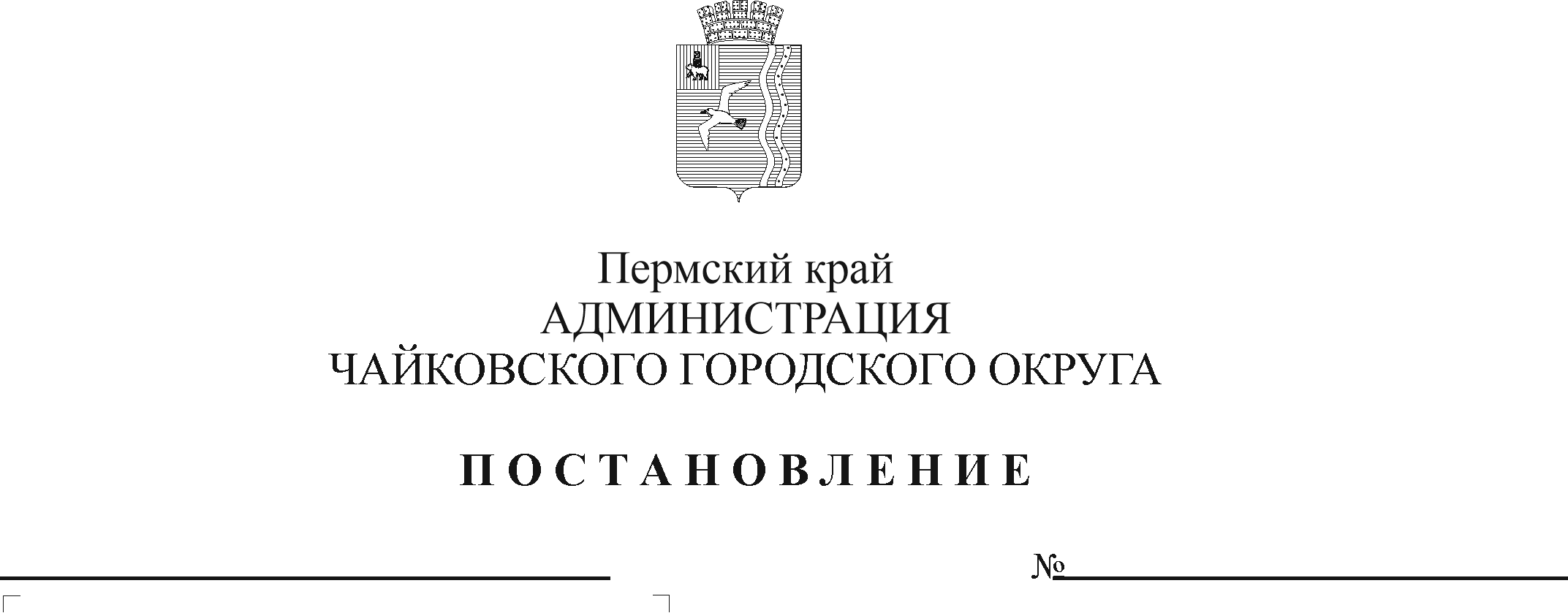 В соответствии со статьей 179 Бюджетного кодекса Российской Федерации, Федеральным законом от 28 июня 2014 г. № 172-ФЗ «О стратегическом планировании в Российской Федерации», Уставом Чайковского городского округа, постановлением администрации города Чайковского от 19 февраля 2019 г. № 249 «Об утверждении Порядка разработки, реализации и  оценки эффективности муниципальных программ Чайковского городского округа»ПОСТАНОВЛЯЮ:1. Утвердить прилагаемые изменения, которые вносятся в муниципальную программу «Экономическое развитие Чайковского городского округа», утвержденную постановлением администрации города Чайковского от 17 января 2019 г. № 10/1 (в редакции постановлений от 09.07.2019 № 1230, от 01.08.2019 № 1333, от 14.08.2019 № 1391, от 25.02.2020 № 187, от 30.04.2020 № 452, от 12.10.2020 № 953, от 27.11.2020 № 145).2. Опубликовать постановление в муниципальной газете «Огни Камы» и разместить на официальном сайте администрации Чайковского городского округа.3. Постановление вступает в силу после его официального опубликования.Глава городского округа-глава администрацииЧайковского городского округа   					     Ю.Г.ВостриковУТВЕРЖДЕНЫпостановлением администрацииЧайковского городского округаот            №ИЗМЕНЕНИЯ,которые вносятся в муниципальную программу «Экономическое развитие Чайковского городского округа», утвержденную постановлением администрации города Чайковского от 17 января 2019 г. № 10/11. В паспорте Программы позиции:	изложить в следующей редакции:	2. В разделе «Общая характеристика текущего состояния» слова «3. Развитие внутреннего и въездного туризма» заменить словами «3. Создание условий для развития туризма».	3. В паспорте подпрограммы 1.«Мониторинг, прогнозирование социально-экономического развития и формирование благоприятной инвестиционной среды» позиции:	изложить в следующей редакции:	4. В паспорте подпрограммы 2. «Управление муниципальными финансами» позиции:	изложить в следующей редакции:	5. Приложение 3 к муниципальной программе «Экономическое развитие Чайковского городского округа» изложить в следующей редакции:Приложение 3к муниципальной программе «Экономическое развитие  Чайковского городского округа» Подпрограмма 3. «Создание условий для развития туризма»ПАСПОРТ ПОДПРОГРАММЫ	6. В паспорте подпрограммы 4. «Развитие малого и среднего предпринимательства, создание условий для развития потребительского рынка» позиции:	изложить в следующей редакции:	7. В паспорте подпрограммы 5. «Развитие сельского хозяйства» позиции: 	изложить в следующей редакции:8. Приложение 8 к муниципальной программе «Экономическое развитие Чайковского городского округа» изложить в следующей редакции:Приложение 8к муниципальной программе«Экономическое развитиеЧайковского городского округа»Сводные финансовые затраты и показатели результативности выполнения муниципальной программы «Экономическое развитие Чайковского городского округа»Подпрограммы программы1. Мониторинг, прогнозирование  социально-экономического развития и формирование благоприятной инвестиционной среды. 2. Управление муниципальными финансами.3. Развитие внутреннего и въездного туризма. 4. Развитие малого и среднего предпринимательства, создание условий для развития потребительского рынка.5. Развитие сельского хозяйства. 6. Энергосбережение и повышение энергетической эффективности.7. Обеспечение реализации муниципальной программы.Объемы бюджетных ассигнований, тыс.руб.Подпрограммы программы1. Мониторинг, прогнозирование  социально-экономического развития и формирование благоприятной инвестиционной среды. 2. Управление муниципальными финансами.3. Создание условий для развития туризма.4. Развитие малого и среднего предпринимательства, создание условий для развития потребительского рынка.5. Развитие сельского хозяйства. 6. Энергосбережение и повышение энергетической эффективности.7. Обеспечение реализации муниципальной программы.Объемы бюджетных ассигнований, тыс.руб.Объемы бюджетных ассигнованийОбщий объем финансирования подпрограммы на 2019-2022 годы за счет средств местного бюджета 382,500 тыс. рублей, в т.ч. по годам: 2019 г. – 69,440 тыс.рублей,2020 г. –  171,020 тыс. рублей, 2021 г. – 71,020 тыс. рублей,2022 г. – 71,020 тыс. рублей.Общий объем финансирования подпрограммы на 2019-2022 годы за счет средств местного бюджета 382,500 тыс. рублей, в т.ч. по годам: 2019 г. – 69,440 тыс.рублей,2020 г. –  171,020 тыс. рублей, 2021 г. – 71,020 тыс. рублей,2022 г. – 71,020 тыс. рублей.Общий объем финансирования подпрограммы на 2019-2022 годы за счет средств местного бюджета 382,500 тыс. рублей, в т.ч. по годам: 2019 г. – 69,440 тыс.рублей,2020 г. –  171,020 тыс. рублей, 2021 г. – 71,020 тыс. рублей,2022 г. – 71,020 тыс. рублей.Общий объем финансирования подпрограммы на 2019-2022 годы за счет средств местного бюджета 382,500 тыс. рублей, в т.ч. по годам: 2019 г. – 69,440 тыс.рублей,2020 г. –  171,020 тыс. рублей, 2021 г. – 71,020 тыс. рублей,2022 г. – 71,020 тыс. рублей.Общий объем финансирования подпрограммы на 2019-2022 годы за счет средств местного бюджета 382,500 тыс. рублей, в т.ч. по годам: 2019 г. – 69,440 тыс.рублей,2020 г. –  171,020 тыс. рублей, 2021 г. – 71,020 тыс. рублей,2022 г. – 71,020 тыс. рублей.Общий объем финансирования подпрограммы на 2019-2022 годы за счет средств местного бюджета 382,500 тыс. рублей, в т.ч. по годам: 2019 г. – 69,440 тыс.рублей,2020 г. –  171,020 тыс. рублей, 2021 г. – 71,020 тыс. рублей,2022 г. – 71,020 тыс. рублей.Ожидаемые результаты реализацииподпрограммыНаименование показателяЕд.измБазовое значение2020 год2021 год 2022 годОжидаемые результаты реализацииподпрограммыНаличие подготовленного и размещенного на официальном сайте администрации Чайковского городского округа Докладаед.1111Ожидаемые результаты реализацииподпрограммыНаличие ежегодного Отчета органа местного самоуправленияед.1111Ожидаемые результаты реализацииподпрограммыОтчет по основным показателям социально-экономического развития округа, размещенных на официальном сайтеед.2222Ожидаемые результаты реализацииподпрограммыНаличие разработанных прогнозов социально-экономического развития  на среднесрочный  и долгосрочный периодыед.2222Ожидаемые результаты реализацииподпрограммыНаличие Стратегии социально-экономического развития округа  до 2027 годаед.1111Ожидаемые результаты реализацииподпрограммыНаличие актуального инвестиционного паспортаед.1111Ожидаемые результаты реализацииподпрограммыСоответствие Стандарту деятельности органов местного самоуправления по обеспечению благоприятного инвестиционного климата(ежегодный Мониторинг края)%100100100100Ожидаемые результаты реализацииподпрограммыКоличество проектов нормативно-правовых актов, прошедших процедуру оценки регулирующего воздействия  %10101010Количество заседаний Совета директоров промышленных предприятийед.4444Количество заседаний межведомственной комиссии по устойчивости социально-экономического положенияед.4444Объемы бюджетных ассигнованийОбщий объем финансирования подпрограммы на 2019-2022 годы за счет средств местного бюджета 282,500 тыс. рублей, в т.ч. по годам: 2019 г. – 69,440 тыс.рублей,2020 г. – 71,020 тыс. рублей, 2021 г. – 71,020 тыс. рублей,2022 г. – 71,020 тыс. рублей.Общий объем финансирования подпрограммы на 2019-2022 годы за счет средств местного бюджета 282,500 тыс. рублей, в т.ч. по годам: 2019 г. – 69,440 тыс.рублей,2020 г. – 71,020 тыс. рублей, 2021 г. – 71,020 тыс. рублей,2022 г. – 71,020 тыс. рублей.Общий объем финансирования подпрограммы на 2019-2022 годы за счет средств местного бюджета 282,500 тыс. рублей, в т.ч. по годам: 2019 г. – 69,440 тыс.рублей,2020 г. – 71,020 тыс. рублей, 2021 г. – 71,020 тыс. рублей,2022 г. – 71,020 тыс. рублей.Общий объем финансирования подпрограммы на 2019-2022 годы за счет средств местного бюджета 282,500 тыс. рублей, в т.ч. по годам: 2019 г. – 69,440 тыс.рублей,2020 г. – 71,020 тыс. рублей, 2021 г. – 71,020 тыс. рублей,2022 г. – 71,020 тыс. рублей.Общий объем финансирования подпрограммы на 2019-2022 годы за счет средств местного бюджета 282,500 тыс. рублей, в т.ч. по годам: 2019 г. – 69,440 тыс.рублей,2020 г. – 71,020 тыс. рублей, 2021 г. – 71,020 тыс. рублей,2022 г. – 71,020 тыс. рублей.Общий объем финансирования подпрограммы на 2019-2022 годы за счет средств местного бюджета 282,500 тыс. рублей, в т.ч. по годам: 2019 г. – 69,440 тыс.рублей,2020 г. – 71,020 тыс. рублей, 2021 г. – 71,020 тыс. рублей,2022 г. – 71,020 тыс. рублей.Ожидаемые результаты реализацииподпрограммыНаименование показателяЕд.изм2019 год (факт)2020 год (план)2021 год (план)2022 год (план)Ожидаемые результаты реализацииподпрограммыНаличие подготовленного и размещенного на официальном сайте администрации Чайковского городского округа Докладаед.1111Ожидаемые результаты реализацииподпрограммыНаличие ежегодного Отчета органа местного самоуправленияед.1111Ожидаемые результаты реализацииподпрограммыОтчет по основным показателям социально-экономического развития округа, размещенных на официальном сайтеед.2222Ожидаемые результаты реализацииподпрограммыНаличие разработанных прогнозов социально-экономического развития  на среднесрочный  и долгосрочный периодыед.2222Ожидаемые результаты реализацииподпрограммыНаличие Стратегии социально-экономического развития округа  до 2027 годаед.1111Ожидаемые результаты реализацииподпрограммыНаличие актуального инвестиционного паспортаед.1111Ожидаемые результаты реализацииподпрограммыСоответствие Стандарту деятельности органов местного самоуправления по обеспечению благоприятного инвестиционного климата(ежегодный Мониторинг края)%100100100100Ожидаемые результаты реализацииподпрограммыКоличество проектов нормативно-правовых актов, прошедших процедуру оценки регулирующего воздействия  %10555555Количество заседаний Совета директоров промышленных предприятийед.4144Количество заседаний межведомственной комиссии по устойчивости социально-экономического положенияед.4744Целевые показатели подпрограммыНаименование целевого показателяНаименование целевого показателяНаименование целевого показателяБазовое значениеБазовое значение2020 год2020 год2021 год2021 год2022 годЦелевые показатели подпрограммыДоля собственных доходов бюджета в общем объеме доходов местного бюджета, в %Доля собственных доходов бюджета в общем объеме доходов местного бюджета, в %Доля собственных доходов бюджета в общем объеме доходов местного бюджета, в %50505050505050Целевые показатели подпрограммыДоля расходов бюджета, распределенных по муниципальным программам, в %Доля расходов бюджета, распределенных по муниципальным программам, в %Доля расходов бюджета, распределенных по муниципальным программам, в %не менее 90не менее 90не менее 90не менее 90не менее 90не менее 90не менее 90Целевые показатели подпрограммыМуниципальный долг Чайковского городского округа, в млн. руб.Муниципальный долг Чайковского городского округа, в млн. руб.Муниципальный долг Чайковского городского округа, в млн. руб.30303030000Целевые показатели подпрограммыОтношение просроченной кредиторской задолженности к расходам местного бюджета, в %Отношение просроченной кредиторской задолженности к расходам местного бюджета, в %Отношение просроченной кредиторской задолженности к расходам местного бюджета, в %0000000Целевые показатели подпрограммыНаличие в публичном пространстве информационных материалов по главным темам бюджета, да/нетНаличие в публичном пространстве информационных материалов по главным темам бюджета, да/нетНаличие в публичном пространстве информационных материалов по главным темам бюджета, да/нетдададададададаОжидаемые результаты реализации подпрограммыНаименование показателяЕд.изм.2019 год (факт)2019 год (факт)2020 год (план)2020 год (план)2021 год (план)2021 год (план)2022 год (план)2022 год (план)Ожидаемые результаты реализации подпрограммыНаличие Бюджетного прогноза Чайковского городского округа на долгосрочный периодда/нетдадададададададаОжидаемые результаты реализации подпрограммыДоля собственных доходов бюджета в общем объеме доходов бюджета Чайковского городского округа%6363не менее 50не менее 50не менее 50не менее 50не менее 50не менее 50Ожидаемые результаты реализации подпрограммыФормирование бюджета на основе муниципальных программед.11111111Ожидаемые результаты реализации подпрограммыМуниципальный долг Чайковского городского округамлн.руб.3030303030303030Наличие в публичном пространстве информационных материалов по главным темам местного бюджетада/нетдадададададададаЦелевые показатели подпрограммыНаименование целевого показателяБазовое значение2019 год (факт)2020 год (план)2021 год (план)2022 год (план)Целевые показатели подпрограммыДоля собственных доходов бюджета в общем объеме доходов местного бюджета, в %5063505050Целевые показатели подпрограммыДоля расходов бюджета, распределенных по муниципальным программам, в %не менее 9097,7не менее 90не менее 90не менее 90Целевые показатели подпрограммыМуниципальный долг Чайковского городского округа, в млн. руб.3030303030Целевые показатели подпрограммыОтношение просроченной кредиторской задолженности к расходам местного бюджета, в %00000Целевые показатели подпрограммыНаличие в публичном пространстве информационных материалов по главным темам бюджета, да/нетдададададаОжидаемые результаты реализации подпрограммыСохранение доли собственных доходов бюджета на уровне не менее 50%.Сохранение доли расходов бюджета, распределенных по муниципальным программам, на уровне не менее 90%.Отсутствие просроченной кредиторской задолженности.Обеспечение прозрачности (открытости) процесса формирования и исполнения бюджета.Сохранение доли собственных доходов бюджета на уровне не менее 50%.Сохранение доли расходов бюджета, распределенных по муниципальным программам, на уровне не менее 90%.Отсутствие просроченной кредиторской задолженности.Обеспечение прозрачности (открытости) процесса формирования и исполнения бюджета.Сохранение доли собственных доходов бюджета на уровне не менее 50%.Сохранение доли расходов бюджета, распределенных по муниципальным программам, на уровне не менее 90%.Отсутствие просроченной кредиторской задолженности.Обеспечение прозрачности (открытости) процесса формирования и исполнения бюджета.Сохранение доли собственных доходов бюджета на уровне не менее 50%.Сохранение доли расходов бюджета, распределенных по муниципальным программам, на уровне не менее 90%.Отсутствие просроченной кредиторской задолженности.Обеспечение прозрачности (открытости) процесса формирования и исполнения бюджета.Сохранение доли собственных доходов бюджета на уровне не менее 50%.Сохранение доли расходов бюджета, распределенных по муниципальным программам, на уровне не менее 90%.Отсутствие просроченной кредиторской задолженности.Обеспечение прозрачности (открытости) процесса формирования и исполнения бюджета.Сохранение доли собственных доходов бюджета на уровне не менее 50%.Сохранение доли расходов бюджета, распределенных по муниципальным программам, на уровне не менее 90%.Отсутствие просроченной кредиторской задолженности.Обеспечение прозрачности (открытости) процесса формирования и исполнения бюджета.Ответственный исполнитель подпрограммыУправление финансов и экономического развития администрации Чайковского городского округа Управление финансов и экономического развития администрации Чайковского городского округа Управление финансов и экономического развития администрации Чайковского городского округа Управление финансов и экономического развития администрации Чайковского городского округа Управление финансов и экономического развития администрации Чайковского городского округа Управление финансов и экономического развития администрации Чайковского городского округа Соисполнители подпрограммы Управление культуры и молодежной политики администрации Чайковского городского округа Управление культуры и молодежной политики администрации Чайковского городского округа Управление культуры и молодежной политики администрации Чайковского городского округа Управление культуры и молодежной политики администрации Чайковского городского округа Управление культуры и молодежной политики администрации Чайковского городского округа Управление культуры и молодежной политики администрации Чайковского городского округаУчастники подпрограммыАдминистрация  Чайковского городского округа;субъекты бизнеса, подрядчики. Администрация  Чайковского городского округа;субъекты бизнеса, подрядчики. Администрация  Чайковского городского округа;субъекты бизнеса, подрядчики. Администрация  Чайковского городского округа;субъекты бизнеса, подрядчики. Администрация  Чайковского городского округа;субъекты бизнеса, подрядчики. Администрация  Чайковского городского округа;субъекты бизнеса, подрядчики. Цели программыСоздание благоприятных условий для развития туризма как эффективной отрасли экономики округа.Увеличение роли туризма в социально-экономическом развитии округа.Создание благоприятных условий для развития туризма как эффективной отрасли экономики округа.Увеличение роли туризма в социально-экономическом развитии округа.Создание благоприятных условий для развития туризма как эффективной отрасли экономики округа.Увеличение роли туризма в социально-экономическом развитии округа.Создание благоприятных условий для развития туризма как эффективной отрасли экономики округа.Увеличение роли туризма в социально-экономическом развитии округа.Создание благоприятных условий для развития туризма как эффективной отрасли экономики округа.Увеличение роли туризма в социально-экономическом развитии округа.Создание благоприятных условий для развития туризма как эффективной отрасли экономики округа.Увеличение роли туризма в социально-экономическом развитии округа.Задачи подпрограммыМониторинг состояния туристских ресурсов.Информационная поддержка туристской деятельности.Продвижение туристских продуктов округа на внутреннем и мировом туристских рынках.Создание условий для развития инфраструктуры туризма и проектной деятельности.Повышение качества туристских услуг.Мониторинг состояния туристских ресурсов.Информационная поддержка туристской деятельности.Продвижение туристских продуктов округа на внутреннем и мировом туристских рынках.Создание условий для развития инфраструктуры туризма и проектной деятельности.Повышение качества туристских услуг.Мониторинг состояния туристских ресурсов.Информационная поддержка туристской деятельности.Продвижение туристских продуктов округа на внутреннем и мировом туристских рынках.Создание условий для развития инфраструктуры туризма и проектной деятельности.Повышение качества туристских услуг.Мониторинг состояния туристских ресурсов.Информационная поддержка туристской деятельности.Продвижение туристских продуктов округа на внутреннем и мировом туристских рынках.Создание условий для развития инфраструктуры туризма и проектной деятельности.Повышение качества туристских услуг.Мониторинг состояния туристских ресурсов.Информационная поддержка туристской деятельности.Продвижение туристских продуктов округа на внутреннем и мировом туристских рынках.Создание условий для развития инфраструктуры туризма и проектной деятельности.Повышение качества туристских услуг.Мониторинг состояния туристских ресурсов.Информационная поддержка туристской деятельности.Продвижение туристских продуктов округа на внутреннем и мировом туристских рынках.Создание условий для развития инфраструктуры туризма и проектной деятельности.Повышение качества туристских услуг.Срок реализации подпрограммы2019 – 2022 годы2019 – 2022 годы2019 – 2022 годы2019 – 2022 годы2019 – 2022 годы2019 – 2022 годыМероприятия подпрограммы1.  Сбор информации от предприятий туристской индустрии,  их информирование, в т.ч. мониторинг туристического потока на территории Чайковского городского округа.2. Подготовка и размещение информации  об объектах туристской индустрии, туристских ресурсах и мероприятиях округа для размещения на Пермском туристическом портале visitperm.ru, а также в прочих информационных источниках сети Интернет (сайтах, в блогах, социальных сетях и т.п.), в специальных печатных изданиях туристического характера.3. Разработка  и изготовление ежегодного единого событийного календаря  мероприятий, путеводителя и туристической карты округа.4. Разработка  и изготовление сувенирной продукции.5. Организация и проведение информационных туров для туристических компаний (туроператоров и турагентов), средств массовой информации.6. Разработка и сопровождение туристического сайта Чайковского городского округа.7. Продвижение туристических продуктов Чайковского городского округа  на территории Приволжского федерального округа, а также Российском и международном туристских рынках.8. Разработка инвестиционных проектов в сфере туризма.9. Проведение конкурсов среди предприятий и работников туриндустрии и учащихся средних специальных и высших учебных заведений.1.  Сбор информации от предприятий туристской индустрии,  их информирование, в т.ч. мониторинг туристического потока на территории Чайковского городского округа.2. Подготовка и размещение информации  об объектах туристской индустрии, туристских ресурсах и мероприятиях округа для размещения на Пермском туристическом портале visitperm.ru, а также в прочих информационных источниках сети Интернет (сайтах, в блогах, социальных сетях и т.п.), в специальных печатных изданиях туристического характера.3. Разработка  и изготовление ежегодного единого событийного календаря  мероприятий, путеводителя и туристической карты округа.4. Разработка  и изготовление сувенирной продукции.5. Организация и проведение информационных туров для туристических компаний (туроператоров и турагентов), средств массовой информации.6. Разработка и сопровождение туристического сайта Чайковского городского округа.7. Продвижение туристических продуктов Чайковского городского округа  на территории Приволжского федерального округа, а также Российском и международном туристских рынках.8. Разработка инвестиционных проектов в сфере туризма.9. Проведение конкурсов среди предприятий и работников туриндустрии и учащихся средних специальных и высших учебных заведений.1.  Сбор информации от предприятий туристской индустрии,  их информирование, в т.ч. мониторинг туристического потока на территории Чайковского городского округа.2. Подготовка и размещение информации  об объектах туристской индустрии, туристских ресурсах и мероприятиях округа для размещения на Пермском туристическом портале visitperm.ru, а также в прочих информационных источниках сети Интернет (сайтах, в блогах, социальных сетях и т.п.), в специальных печатных изданиях туристического характера.3. Разработка  и изготовление ежегодного единого событийного календаря  мероприятий, путеводителя и туристической карты округа.4. Разработка  и изготовление сувенирной продукции.5. Организация и проведение информационных туров для туристических компаний (туроператоров и турагентов), средств массовой информации.6. Разработка и сопровождение туристического сайта Чайковского городского округа.7. Продвижение туристических продуктов Чайковского городского округа  на территории Приволжского федерального округа, а также Российском и международном туристских рынках.8. Разработка инвестиционных проектов в сфере туризма.9. Проведение конкурсов среди предприятий и работников туриндустрии и учащихся средних специальных и высших учебных заведений.1.  Сбор информации от предприятий туристской индустрии,  их информирование, в т.ч. мониторинг туристического потока на территории Чайковского городского округа.2. Подготовка и размещение информации  об объектах туристской индустрии, туристских ресурсах и мероприятиях округа для размещения на Пермском туристическом портале visitperm.ru, а также в прочих информационных источниках сети Интернет (сайтах, в блогах, социальных сетях и т.п.), в специальных печатных изданиях туристического характера.3. Разработка  и изготовление ежегодного единого событийного календаря  мероприятий, путеводителя и туристической карты округа.4. Разработка  и изготовление сувенирной продукции.5. Организация и проведение информационных туров для туристических компаний (туроператоров и турагентов), средств массовой информации.6. Разработка и сопровождение туристического сайта Чайковского городского округа.7. Продвижение туристических продуктов Чайковского городского округа  на территории Приволжского федерального округа, а также Российском и международном туристских рынках.8. Разработка инвестиционных проектов в сфере туризма.9. Проведение конкурсов среди предприятий и работников туриндустрии и учащихся средних специальных и высших учебных заведений.1.  Сбор информации от предприятий туристской индустрии,  их информирование, в т.ч. мониторинг туристического потока на территории Чайковского городского округа.2. Подготовка и размещение информации  об объектах туристской индустрии, туристских ресурсах и мероприятиях округа для размещения на Пермском туристическом портале visitperm.ru, а также в прочих информационных источниках сети Интернет (сайтах, в блогах, социальных сетях и т.п.), в специальных печатных изданиях туристического характера.3. Разработка  и изготовление ежегодного единого событийного календаря  мероприятий, путеводителя и туристической карты округа.4. Разработка  и изготовление сувенирной продукции.5. Организация и проведение информационных туров для туристических компаний (туроператоров и турагентов), средств массовой информации.6. Разработка и сопровождение туристического сайта Чайковского городского округа.7. Продвижение туристических продуктов Чайковского городского округа  на территории Приволжского федерального округа, а также Российском и международном туристских рынках.8. Разработка инвестиционных проектов в сфере туризма.9. Проведение конкурсов среди предприятий и работников туриндустрии и учащихся средних специальных и высших учебных заведений.1.  Сбор информации от предприятий туристской индустрии,  их информирование, в т.ч. мониторинг туристического потока на территории Чайковского городского округа.2. Подготовка и размещение информации  об объектах туристской индустрии, туристских ресурсах и мероприятиях округа для размещения на Пермском туристическом портале visitperm.ru, а также в прочих информационных источниках сети Интернет (сайтах, в блогах, социальных сетях и т.п.), в специальных печатных изданиях туристического характера.3. Разработка  и изготовление ежегодного единого событийного календаря  мероприятий, путеводителя и туристической карты округа.4. Разработка  и изготовление сувенирной продукции.5. Организация и проведение информационных туров для туристических компаний (туроператоров и турагентов), средств массовой информации.6. Разработка и сопровождение туристического сайта Чайковского городского округа.7. Продвижение туристических продуктов Чайковского городского округа  на территории Приволжского федерального округа, а также Российском и международном туристских рынках.8. Разработка инвестиционных проектов в сфере туризма.9. Проведение конкурсов среди предприятий и работников туриндустрии и учащихся средних специальных и высших учебных заведений.Объемы и источники финансирования подпрограммы по годам ее реализации в разрезе подпрограммОбщий объем финансирования подпрограммы на 2019-2022 годы за счет средств бюджета округа 1113,85 тыс. рублей, в том числе по годам:2019 г. – 297,500 тыс.рублей2020 г. – 221,35 тыс. рублей2021 г. – 297,50 тыс. рублей2022 г. – 297,50 тыс.рублейОбщий объем финансирования подпрограммы на 2019-2022 годы за счет средств бюджета округа 1113,85 тыс. рублей, в том числе по годам:2019 г. – 297,500 тыс.рублей2020 г. – 221,35 тыс. рублей2021 г. – 297,50 тыс. рублей2022 г. – 297,50 тыс.рублейОбщий объем финансирования подпрограммы на 2019-2022 годы за счет средств бюджета округа 1113,85 тыс. рублей, в том числе по годам:2019 г. – 297,500 тыс.рублей2020 г. – 221,35 тыс. рублей2021 г. – 297,50 тыс. рублей2022 г. – 297,50 тыс.рублейОбщий объем финансирования подпрограммы на 2019-2022 годы за счет средств бюджета округа 1113,85 тыс. рублей, в том числе по годам:2019 г. – 297,500 тыс.рублей2020 г. – 221,35 тыс. рублей2021 г. – 297,50 тыс. рублей2022 г. – 297,50 тыс.рублейОбщий объем финансирования подпрограммы на 2019-2022 годы за счет средств бюджета округа 1113,85 тыс. рублей, в том числе по годам:2019 г. – 297,500 тыс.рублей2020 г. – 221,35 тыс. рублей2021 г. – 297,50 тыс. рублей2022 г. – 297,50 тыс.рублейОбщий объем финансирования подпрограммы на 2019-2022 годы за счет средств бюджета округа 1113,85 тыс. рублей, в том числе по годам:2019 г. – 297,500 тыс.рублей2020 г. – 221,35 тыс. рублей2021 г. – 297,50 тыс. рублей2022 г. – 297,50 тыс.рублейОжидаемые результаты реализациипрограммыНаименование показателейЕд.изм.2019 год (план)2020 год (план)2021 год (план)2022 год (план)Ожидаемые результаты реализациипрограммыУвеличение турпотока%1002020Ожидаемые результаты реализациипрограммыУвеличение ночей, проведенных одним туристом на территории Чайковского городского округаед.1011Ожидаемые результаты реализациипрограммыСоздание новых туристских маршрутовед.1011Ожидаемые результаты реализациипрограммыСоздание новых проектов в сфере туризмаед.1011Ожидаемые результаты реализациипрограммыПроведение рекламных мероприятий некоммерческой направленности по продвижению новых туристских продуктовед.2122Объемы бюджетных ассигнований Ожидаемые результаты реализации ПодпрограммыНаименование показателяЕд. изм.2019 год2020 год2021 год2022 год2022 годОжидаемые результаты реализации ПодпрограммыКоличество оказанных консультаций субъектам малого и среднего предпринимательства по общим и правовым вопросам ведения предпринимательской деятельностиед.400400400400400Ожидаемые результаты реализации ПодпрограммыКоличество обученных граждан, желающих открыть собственное дело основам предпринимательской деятельности на курсах, семинарах на базе некоммерческой организации  «Чайковский муниципальный фонд поддержки малого предпринимательства»чел.8080808080Ожидаемые результаты реализации ПодпрограммыКоличество субъектов малого и среднего предпринимательства и их работников, прошедших повышение уровня профессиональной подготовки на семинарах, курсах на базе некоммерческой организации «Чайковский муниципальный фонд поддержки малого предпринимательства» - до 100 человек ежегодно.чел.100100100100100Ожидаемые результаты реализации ПодпрограммыКоличество вновь зарегистрированных субъектов малого и среднего предпринимательстваед.12333Ожидаемые результаты реализации ПодпрограммыКоличество субъектов малого и среднего предпринимательства, получивших поддержкуед.12333Ожидаемые результаты реализации ПодпрограммыКоличество проведенных мероприятий в целях повышения престижности предпринимательской деятельностиед.22222Ожидаемые результаты реализации ПодпрограммыКоличество мероприятий по содействию в продвижении продукции (товаров, услуг) на новые рынки путем компенсации части затрат субъектам малого и среднего предпринимательстваед.33333Ожидаемые результаты реализации ПодпрограммыКоличество проведенных мероприятий по профориентационной работеед.22222Ожидаемые результаты реализации ПодпрограммыКоличество предоставленного имущества в безвозмездное пользование некоммерческой организации «Чайковский муниципальный фонд поддержки малого предпринимательства»ед.11111Ожидаемые результаты реализации ПодпрограммыКоличество субъектов малого и среднего предпринимательства, которым предоставлены преференцииед.11111Ожидаемые результаты реализации ПодпрограммыКоличество объектов, находящихся в государственной и муниципальной собственности, включенных в реестр имущества для предоставления в аренду субъектам малого и среднего предпринимательстваед.11111Ожидаемые результаты реализации ПодпрограммыКоличество оказанных консультаций по вопросам защиты прав потребителейед.100100100100100Объемы бюджетных ассигнований Ожидаемые результаты реализации ПодпрограммыНаименование показателяЕд. изм.2019 год2020 год2021 год2022 год2022 годОжидаемые результаты реализации ПодпрограммыКоличество оказанных консультаций субъектам малого и среднего предпринимательства по общим и правовым вопросам ведения предпринимательской деятельностиед.400400400400400Ожидаемые результаты реализации ПодпрограммыКоличество обученных граждан, желающих открыть собственное дело основам предпринимательской деятельности на курсах, семинарах на базе некоммерческой организации  «Чайковский муниципальный фонд поддержки малого предпринимательства»чел.8080808080Ожидаемые результаты реализации ПодпрограммыКоличество субъектов малого и среднего предпринимательства и их работников, прошедших повышение уровня профессиональной подготовки на семинарах, курсах на базе некоммерческой организации «Чайковский муниципальный фонд поддержки малого предпринимательства» - до 100 человек ежегодно.чел.100100100100100Ожидаемые результаты реализации ПодпрограммыКоличество вновь зарегистрированных субъектов малого и среднего предпринимательстваед.12333Ожидаемые результаты реализации ПодпрограммыКоличество субъектов малого и среднего предпринимательства, получивших поддержкуед.13333Ожидаемые результаты реализации ПодпрограммыКоличество проведенных мероприятий в целях повышения престижности предпринимательской деятельностиед.24333Ожидаемые результаты реализации ПодпрограммыКоличество мероприятий по содействию в продвижении продукции (товаров, услуг) на новые рынки путем компенсации части затрат субъектам малого и среднего предпринимательстваед.32333Ожидаемые результаты реализации ПодпрограммыКоличество проведенных мероприятий по профориентационной работеед.22222Ожидаемые результаты реализации ПодпрограммыКоличество предоставленного имущества в безвозмездное пользование некоммерческой организации «Чайковский муниципальный фонд поддержки малого предпринимательства»ед.11111Ожидаемые результаты реализации ПодпрограммыКоличество субъектов малого и среднего предпринимательства, которым предоставлены преференцииед.11111Ожидаемые результаты реализации ПодпрограммыКоличество объектов, находящихся в государственной и муниципальной собственности, включенных в реестр имущества для предоставления в аренду субъектам малого и среднего предпринимательстваед.11111Ожидаемые результаты реализации ПодпрограммыКоличество оказанных консультаций по вопросам защиты прав потребителейед.100100100100100Задачи ПодпрограммыРазвитие отрасли растениеводства.Развитие малых  форм хозяйствования на селе.Улучшение кадрового потенциала агропромышленного комплекса.Развитие приоритетных отраслей сельского хозяйства и эффективное использование ресурсного потенциала.5.      Обеспечение борьбы с борщевиком Сосновского.Развитие отрасли растениеводства.Развитие малых  форм хозяйствования на селе.Улучшение кадрового потенциала агропромышленного комплекса.Развитие приоритетных отраслей сельского хозяйства и эффективное использование ресурсного потенциала.5.      Обеспечение борьбы с борщевиком Сосновского.Развитие отрасли растениеводства.Развитие малых  форм хозяйствования на селе.Улучшение кадрового потенциала агропромышленного комплекса.Развитие приоритетных отраслей сельского хозяйства и эффективное использование ресурсного потенциала.5.      Обеспечение борьбы с борщевиком Сосновского.Развитие отрасли растениеводства.Развитие малых  форм хозяйствования на селе.Улучшение кадрового потенциала агропромышленного комплекса.Развитие приоритетных отраслей сельского хозяйства и эффективное использование ресурсного потенциала.5.      Обеспечение борьбы с борщевиком Сосновского.Развитие отрасли растениеводства.Развитие малых  форм хозяйствования на селе.Улучшение кадрового потенциала агропромышленного комплекса.Развитие приоритетных отраслей сельского хозяйства и эффективное использование ресурсного потенциала.5.      Обеспечение борьбы с борщевиком Сосновского.Развитие отрасли растениеводства.Развитие малых  форм хозяйствования на селе.Улучшение кадрового потенциала агропромышленного комплекса.Развитие приоритетных отраслей сельского хозяйства и эффективное использование ресурсного потенциала.5.      Обеспечение борьбы с борщевиком Сосновского.Объемы бюджетных ассигнований, тыс.руб.Ожидаемые результаты реализации ПодпрограммыНаименование показателяЕд.изм.Баз.знач.2020 год2021 год2022 годОжидаемые результаты реализации ПодпрограммыПлощадь оформленных используемых земельных участков из земель сельскохозяйственного назначения, гага363750750750Ожидаемые результаты реализации ПодпрограммыПлощадь вовлеченных неиспользуемых сельхоз. земель в сельскохозяйственный оборотга303333333333Ожидаемые результаты реализации ПодпрограммыНасыщенность минеральными удобрениямикг д.в. на га12121212Ожидаемые результаты реализации ПодпрограммыОбеспеченность кондиционными семенами%60606060Ожидаемые результаты реализации ПодпрограммыПлощадь земельных участков, на которых проведены мероприятия по предотвращению распространения и уничтожению борщевика Сосновскогога3,5322327207Ожидаемые результаты реализации ПодпрограммыКоличество участников подпрограммных мероприятий по реализации проектной деятельностиед.0000Ожидаемые результаты реализации ПодпрограммыКоличество работников сельскохозяйственных организаций принявших участие в конкурсахчел.45454545Ожидаемые результаты реализации ПодпрограммыКоличество проведенных торжественных собранийед.2222Ожидаемые результаты реализации ПодпрограммыОбъем привлеченных сельскохозяйственными товаропроизводителями бюджетных средств из федерального и краевого бюджетовтыс.руб.31,917,25,60Ожидаемые результаты реализации ПодпрограммыКоличество проведенных совещаний, семинаровЕд.5522Ожидаемые результаты реализации ПодпрограммыКоличество сельскохозяйственных товаропроизводителей, принявших участие в конкурсахЕд.10101010Ожидаемые результаты реализации ПодпрограммыИндекс физического объема продукции с/х в хозяйствах всех категорий%101,2101,3101,4101,4Задачи ПодпрограммыРазвитие отрасли растениеводства.Развитие малых  форм хозяйствования на селе.Улучшение кадрового потенциала агропромышленного комплекса.Развитие приоритетных отраслей сельского хозяйства и эффективное использование ресурсного потенциала.Развитие отрасли растениеводства.Развитие малых  форм хозяйствования на селе.Улучшение кадрового потенциала агропромышленного комплекса.Развитие приоритетных отраслей сельского хозяйства и эффективное использование ресурсного потенциала.Развитие отрасли растениеводства.Развитие малых  форм хозяйствования на селе.Улучшение кадрового потенциала агропромышленного комплекса.Развитие приоритетных отраслей сельского хозяйства и эффективное использование ресурсного потенциала.Развитие отрасли растениеводства.Развитие малых  форм хозяйствования на селе.Улучшение кадрового потенциала агропромышленного комплекса.Развитие приоритетных отраслей сельского хозяйства и эффективное использование ресурсного потенциала.Развитие отрасли растениеводства.Развитие малых  форм хозяйствования на селе.Улучшение кадрового потенциала агропромышленного комплекса.Развитие приоритетных отраслей сельского хозяйства и эффективное использование ресурсного потенциала.Развитие отрасли растениеводства.Развитие малых  форм хозяйствования на селе.Улучшение кадрового потенциала агропромышленного комплекса.Развитие приоритетных отраслей сельского хозяйства и эффективное использование ресурсного потенциала.Объемы бюджетных ассигнованийОжидаемые результаты реализации ПодпрограммыНаименование показателяЕд.изм.2019 год (факт)2020 год (план)2021год (план)2022год (план)Ожидаемые результаты реализации ПодпрограммыПлощадь оформленных используемых земельных участков из земель сельскохозяйственного назначения, гага363346750750Ожидаемые результаты реализации ПодпрограммыПлощадь вовлеченных неиспользуемых сельхоз. земель в сельскохозяйственный оборотга303167333333Ожидаемые результаты реализации ПодпрограммыНасыщенность минеральными удобрениямикг д.в. на га121212,112,2Ожидаемые результаты реализации ПодпрограммыОбеспеченность кондиционными семенами%60606264Ожидаемые результаты реализации ПодпрограммыПлощадь земельных участков, на которых проведены мероприятия по предотвращению распространения и уничтожению борщевика Сосновскогога3,5312324213Ожидаемые результаты реализации ПодпрограммыКоличество участников подпрограммных мероприятий по реализации проектной деятельностиед.0000Ожидаемые результаты реализации ПодпрограммыКоличество работников сельскохозяйственных организаций принявших участие в конкурсахчел.45454545Ожидаемые результаты реализации ПодпрограммыКоличество проведенных торжественных собранийед.2022Ожидаемые результаты реализации ПодпрограммыОбъем привлеченных сельскохозяйственными товаропроизводителями бюджетных средств из федерального и краевого бюджетовтыс.руб.31,917,25,60Ожидаемые результаты реализации ПодпрограммыКоличество проведенных совещаний, семинаровЕд.10101010Ожидаемые результаты реализации ПодпрограммыКоличество сельскохозяйственных товаропроизводителей, принявших участие в конкурсахЕд.10101010Ожидаемые результаты реализации ПодпрограммыИндекс физического объема продукции с/х в хозяйствах всех категорий%101,2101,3101,4101,4Наименование задачи, мероприятияИсполнительИсточник финансированияОбъем финансирования (тыс.руб.)Объем финансирования (тыс.руб.)Объем финансирования (тыс.руб.)Объем финансирования (тыс.руб.)Объем финансирования (тыс.руб.)Показатели результативности выполнения мероприятийПоказатели результативности выполнения мероприятийПоказатели результативности выполнения мероприятийПоказатели результативности выполнения мероприятийПоказатели результативности выполнения мероприятийПоказатели результативности выполнения мероприятийПоказатели результативности выполнения мероприятийНаименование задачи, мероприятияИсполнительИсточник финансированияВсего2019 (факт)2020 (план)2021 (план)2022 (план)Наименование показателяЕд. изм.Базовое значениеФакт (2019 год)ПланПланПланНаименование задачи, мероприятияИсполнительИсточник финансированияВсего2019 (факт)2020 (план)2021 (план)2022 (план)Наименование показателяЕд. изм.Базовое значениеФакт (2019 год)202020212022123456789101112131415Подпрограмма 1. Мониторинг, прогнозирование социально-экономического развития и формирование благоприятной инвестиционной средыПодпрограмма 1. Мониторинг, прогнозирование социально-экономического развития и формирование благоприятной инвестиционной средыПодпрограмма 1. Мониторинг, прогнозирование социально-экономического развития и формирование благоприятной инвестиционной средыПодпрограмма 1. Мониторинг, прогнозирование социально-экономического развития и формирование благоприятной инвестиционной средыПодпрограмма 1. Мониторинг, прогнозирование социально-экономического развития и формирование благоприятной инвестиционной средыПодпрограмма 1. Мониторинг, прогнозирование социально-экономического развития и формирование благоприятной инвестиционной средыПодпрограмма 1. Мониторинг, прогнозирование социально-экономического развития и формирование благоприятной инвестиционной средыПодпрограмма 1. Мониторинг, прогнозирование социально-экономического развития и формирование благоприятной инвестиционной средыПодпрограмма 1. Мониторинг, прогнозирование социально-экономического развития и формирование благоприятной инвестиционной средыПодпрограмма 1. Мониторинг, прогнозирование социально-экономического развития и формирование благоприятной инвестиционной средыПодпрограмма 1. Мониторинг, прогнозирование социально-экономического развития и формирование благоприятной инвестиционной средыПодпрограмма 1. Мониторинг, прогнозирование социально-экономического развития и формирование благоприятной инвестиционной средыПодпрограмма 1. Мониторинг, прогнозирование социально-экономического развития и формирование благоприятной инвестиционной средыПодпрограмма 1. Мониторинг, прогнозирование социально-экономического развития и формирование благоприятной инвестиционной средыПодпрограмма 1. Мониторинг, прогнозирование социально-экономического развития и формирование благоприятной инвестиционной средыЦель подпрограммы: Совершенствование системы стратегического управленияЦель подпрограммы: Совершенствование системы стратегического управленияЦель подпрограммы: Совершенствование системы стратегического управленияЦель подпрограммы: Совершенствование системы стратегического управленияЦель подпрограммы: Совершенствование системы стратегического управленияЦель подпрограммы: Совершенствование системы стратегического управленияЦель подпрограммы: Совершенствование системы стратегического управленияЦель подпрограммы: Совершенствование системы стратегического управленияЦель подпрограммы: Совершенствование системы стратегического управленияЦель подпрограммы: Совершенствование системы стратегического управленияЦель подпрограммы: Совершенствование системы стратегического управленияЦель подпрограммы: Совершенствование системы стратегического управленияЦель подпрограммы: Совершенствование системы стратегического управленияЦель подпрограммы: Совершенствование системы стратегического управленияЦель подпрограммы: Совершенствование системы стратегического управленияЗадача 1.1. Мониторинг социально-экономического развития округаЗадача 1.1. Мониторинг социально-экономического развития округаЗадача 1.1. Мониторинг социально-экономического развития округаЗадача 1.1. Мониторинг социально-экономического развития округаЗадача 1.1. Мониторинг социально-экономического развития округаЗадача 1.1. Мониторинг социально-экономического развития округаЗадача 1.1. Мониторинг социально-экономического развития округаЗадача 1.1. Мониторинг социально-экономического развития округаЗадача 1.1. Мониторинг социально-экономического развития округаЗадача 1.1. Мониторинг социально-экономического развития округаЗадача 1.1. Мониторинг социально-экономического развития округаЗадача 1.1. Мониторинг социально-экономического развития округаЗадача 1.1. Мониторинг социально-экономического развития округаЗадача 1.1. Мониторинг социально-экономического развития округаЗадача 1.1. Мониторинг социально-экономического развития округа1. Подготовка доклада по Указу Президента Российской Федерации от 28 апреля 2008 г. № 607 «Об оценке эффективности деятельности органов местного самоуправления городских округов и муниципальных районов»УФиЭРФинансирование не требуетсяФинансирование не требуетсяФинансирование не требуетсяФинансирование не требуетсяФинансирование не требуетсяФинансирование не требуетсяНаличие подготовленного и размещенного на официальном сайте администрации округа ДокладаЕд.111111.1.2. Подготовка ежегодного Отчета о деятельности главы округа и деятельности администрации округаУФиЭРФинансирование не требуетсяФинансирование не требуетсяФинансирование не требуетсяФинансирование не требуетсяФинансирование не требуетсяФинансирование не требуетсяНаличие ежегодного ОтчетаЕд.111111.1.3. Еженедельный мониторинг уровня безработицы в округеУФиЭРФинансирование не требуетсяФинансирование не требуетсяФинансирование не требуетсяФинансирование не требуетсяФинансирование не требуетсяФинансирование не требуетсяУровень безработицы%0,8911,51,51,51.1.4. Ведение и анализ  базы данных предоставленных ПермьстатомУФиЭРМестный бюджет282,569,4471,0271,0271,02Отчет по основным показателям социально-экономического развития округа, размещенный на официальном сайтеЕд.22222Задача 1.2. Разработка и корректировка документов текущего и стратегического прогнозирования социально-экономического развития округаЗадача 1.2. Разработка и корректировка документов текущего и стратегического прогнозирования социально-экономического развития округаЗадача 1.2. Разработка и корректировка документов текущего и стратегического прогнозирования социально-экономического развития округаЗадача 1.2. Разработка и корректировка документов текущего и стратегического прогнозирования социально-экономического развития округаЗадача 1.2. Разработка и корректировка документов текущего и стратегического прогнозирования социально-экономического развития округаЗадача 1.2. Разработка и корректировка документов текущего и стратегического прогнозирования социально-экономического развития округаЗадача 1.2. Разработка и корректировка документов текущего и стратегического прогнозирования социально-экономического развития округаЗадача 1.2. Разработка и корректировка документов текущего и стратегического прогнозирования социально-экономического развития округаЗадача 1.2. Разработка и корректировка документов текущего и стратегического прогнозирования социально-экономического развития округаЗадача 1.2. Разработка и корректировка документов текущего и стратегического прогнозирования социально-экономического развития округаЗадача 1.2. Разработка и корректировка документов текущего и стратегического прогнозирования социально-экономического развития округаЗадача 1.2. Разработка и корректировка документов текущего и стратегического прогнозирования социально-экономического развития округаЗадача 1.2. Разработка и корректировка документов текущего и стратегического прогнозирования социально-экономического развития округаЗадача 1.2. Разработка и корректировка документов текущего и стратегического прогнозирования социально-экономического развития округаЗадача 1.2. Разработка и корректировка документов текущего и стратегического прогнозирования социально-экономического развития округа1.2.1. Разработка прогнозов  социально-экономического развития округаУФиЭРФинансирование не требуетсяФинансирование не требуетсяФинансирование не требуетсяФинансирование не требуетсяФинансирование не требуетсяФинансирование не требуетсяНаличие разработанных прогнозов СЭР на среднесрочный  и долгосрочный периодыЕд.222221.2.2. Разработка и корректировка Стратегии социально-экономического развития округа  до 2027 годаУФиЭРМестный бюджет00000Наличие Стратегии социально-экономического развития округа  до 2027 годаЕд.11111Цель подпрограммы: Создание благоприятных условий для привлечения инвестиций и повышение инвестиционной привлекательности округаЦель подпрограммы: Создание благоприятных условий для привлечения инвестиций и повышение инвестиционной привлекательности округаЦель подпрограммы: Создание благоприятных условий для привлечения инвестиций и повышение инвестиционной привлекательности округаЦель подпрограммы: Создание благоприятных условий для привлечения инвестиций и повышение инвестиционной привлекательности округаЦель подпрограммы: Создание благоприятных условий для привлечения инвестиций и повышение инвестиционной привлекательности округаЦель подпрограммы: Создание благоприятных условий для привлечения инвестиций и повышение инвестиционной привлекательности округаЦель подпрограммы: Создание благоприятных условий для привлечения инвестиций и повышение инвестиционной привлекательности округаЦель подпрограммы: Создание благоприятных условий для привлечения инвестиций и повышение инвестиционной привлекательности округаЦель подпрограммы: Создание благоприятных условий для привлечения инвестиций и повышение инвестиционной привлекательности округаЦель подпрограммы: Создание благоприятных условий для привлечения инвестиций и повышение инвестиционной привлекательности округаЦель подпрограммы: Создание благоприятных условий для привлечения инвестиций и повышение инвестиционной привлекательности округаЦель подпрограммы: Создание благоприятных условий для привлечения инвестиций и повышение инвестиционной привлекательности округаЦель подпрограммы: Создание благоприятных условий для привлечения инвестиций и повышение инвестиционной привлекательности округаЦель подпрограммы: Создание благоприятных условий для привлечения инвестиций и повышение инвестиционной привлекательности округаЦель подпрограммы: Создание благоприятных условий для привлечения инвестиций и повышение инвестиционной привлекательности округаЗадача 1.3. Создание условий для реализации инвестиционных проектовЗадача 1.3. Создание условий для реализации инвестиционных проектовЗадача 1.3. Создание условий для реализации инвестиционных проектовЗадача 1.3. Создание условий для реализации инвестиционных проектовЗадача 1.3. Создание условий для реализации инвестиционных проектовЗадача 1.3. Создание условий для реализации инвестиционных проектовЗадача 1.3. Создание условий для реализации инвестиционных проектовЗадача 1.3. Создание условий для реализации инвестиционных проектовЗадача 1.3. Создание условий для реализации инвестиционных проектовЗадача 1.3. Создание условий для реализации инвестиционных проектовЗадача 1.3. Создание условий для реализации инвестиционных проектовЗадача 1.3. Создание условий для реализации инвестиционных проектовЗадача 1.3. Создание условий для реализации инвестиционных проектовЗадача 1.3. Создание условий для реализации инвестиционных проектовЗадача 1.3. Создание условий для реализации инвестиционных проектов1.3.1. Мониторинг перспективных производственных комплексов и земельных участковУФиЭРФинансирование не требуетсяФинансирование не требуетсяФинансирование не требуетсяФинансирование не требуетсяФинансирование не требуетсяФинансирование не требуетсяНаличие актуального перечня  производственных комплексов и земельных участков на сайте округаЕд.111111.3.2. Актуализация инвестиционного паспорта Чайковского городского округаУФиЭРФинансирование не требуетсяФинансирование не требуетсяФинансирование не требуетсяФинансирование не требуетсяФинансирование не требуетсяФинансирование не требуетсяНаличие актуального инвестиционного паспортаЕд.111111.3.3. Реализация положений Стандарта деятельности администрации 
по обеспечению благоприятного инвестиционного климатаУФиЭРФинансирование не требуетсяФинансирование не требуетсяФинансирование не требуетсяФинансирование не требуетсяФинансирование не требуетсяФинансирование не требуетсяСоответствие Стандарту деятельности органов местного самоуправления по обеспечению благоприятного инвестиционного климата
(ежегодный Мониторинг края) %1001001001001001.3.4. Проведение оценки регулирующего воздействия  принимаемых проектов нормативных правовых актов (далее – НПА) и экспертизы принятых муниципальных НПАУФиЭРФинансирование не требуетсяФинансирование не требуетсяФинансирование не требуетсяФинансирование не требуетсяФинансирование не требуетсяФинансирование не требуетсяКоличество проектов НПА, прошедших процедуру ОРВ и экспертизу принятых МНПАЕд.1266060601.3.5. Разработка и печать информационных буклетов об инвестиционной привлекательности Чайковского городского округаУФиЭРМестный бюджет00000Количество разработанных и напечатанных буклетов об инвестиционной привлекательности Чайковского городского округаЕд.00000Цель подпрограммы: Создание благоприятных социально-экономических условий для устойчивого развития предприятийЦель подпрограммы: Создание благоприятных социально-экономических условий для устойчивого развития предприятийЦель подпрограммы: Создание благоприятных социально-экономических условий для устойчивого развития предприятийЦель подпрограммы: Создание благоприятных социально-экономических условий для устойчивого развития предприятийЦель подпрограммы: Создание благоприятных социально-экономических условий для устойчивого развития предприятийЦель подпрограммы: Создание благоприятных социально-экономических условий для устойчивого развития предприятийЦель подпрограммы: Создание благоприятных социально-экономических условий для устойчивого развития предприятийЦель подпрограммы: Создание благоприятных социально-экономических условий для устойчивого развития предприятийЦель подпрограммы: Создание благоприятных социально-экономических условий для устойчивого развития предприятийЦель подпрограммы: Создание благоприятных социально-экономических условий для устойчивого развития предприятийЦель подпрограммы: Создание благоприятных социально-экономических условий для устойчивого развития предприятийЦель подпрограммы: Создание благоприятных социально-экономических условий для устойчивого развития предприятийЦель подпрограммы: Создание благоприятных социально-экономических условий для устойчивого развития предприятийЦель подпрограммы: Создание благоприятных социально-экономических условий для устойчивого развития предприятийЦель подпрограммы: Создание благоприятных социально-экономических условий для устойчивого развития предприятийЗадача 1.4. Реализация мер по обеспечению устойчивого экономического положения предприятийЗадача 1.4. Реализация мер по обеспечению устойчивого экономического положения предприятийЗадача 1.4. Реализация мер по обеспечению устойчивого экономического положения предприятийЗадача 1.4. Реализация мер по обеспечению устойчивого экономического положения предприятийЗадача 1.4. Реализация мер по обеспечению устойчивого экономического положения предприятийЗадача 1.4. Реализация мер по обеспечению устойчивого экономического положения предприятийЗадача 1.4. Реализация мер по обеспечению устойчивого экономического положения предприятийЗадача 1.4. Реализация мер по обеспечению устойчивого экономического положения предприятийЗадача 1.4. Реализация мер по обеспечению устойчивого экономического положения предприятийЗадача 1.4. Реализация мер по обеспечению устойчивого экономического положения предприятийЗадача 1.4. Реализация мер по обеспечению устойчивого экономического положения предприятийЗадача 1.4. Реализация мер по обеспечению устойчивого экономического положения предприятийЗадача 1.4. Реализация мер по обеспечению устойчивого экономического положения предприятийЗадача 1.4. Реализация мер по обеспечению устойчивого экономического положения предприятийЗадача 1.4. Реализация мер по обеспечению устойчивого экономического положения предприятий1.4.1. Организация работы Совета директоров промышленных предприятий УФиЭРФинансирование не требуетсяФинансирование не требуетсяФинансирование не требуетсяФинансирование не требуетсяФинансирование не требуетсяФинансирование не требуетсяКоличество заседаний Совета директоровЕд.441441.4.2. Организация работы межведомственной комиссии по обеспечению устойчивости социально-экономического положенияУФиЭРФинансирование не требуетсяФинансирование не требуетсяФинансирование не требуетсяФинансирование не требуетсяФинансирование не требуетсяФинансирование не требуетсяКоличество заседаний МВКЕд.44744Итого по подпрограмме 1Местный бюджет282,5069,4471,0271,0271,02Подпрограмма 2  «Управление муниципальными финансами»Подпрограмма 2  «Управление муниципальными финансами»Подпрограмма 2  «Управление муниципальными финансами»Подпрограмма 2  «Управление муниципальными финансами»Подпрограмма 2  «Управление муниципальными финансами»Подпрограмма 2  «Управление муниципальными финансами»Подпрограмма 2  «Управление муниципальными финансами»Подпрограмма 2  «Управление муниципальными финансами»Подпрограмма 2  «Управление муниципальными финансами»Подпрограмма 2  «Управление муниципальными финансами»Подпрограмма 2  «Управление муниципальными финансами»Подпрограмма 2  «Управление муниципальными финансами»Подпрограмма 2  «Управление муниципальными финансами»Подпрограмма 2  «Управление муниципальными финансами»Подпрограмма 2  «Управление муниципальными финансами»Цель подпрограммы: Обеспечение долгосрочной сбалансированности и устойчивости бюджета Чайковского городского округа, повышение эффективности и качества управления муниципальными финансамиЦель подпрограммы: Обеспечение долгосрочной сбалансированности и устойчивости бюджета Чайковского городского округа, повышение эффективности и качества управления муниципальными финансамиЦель подпрограммы: Обеспечение долгосрочной сбалансированности и устойчивости бюджета Чайковского городского округа, повышение эффективности и качества управления муниципальными финансамиЦель подпрограммы: Обеспечение долгосрочной сбалансированности и устойчивости бюджета Чайковского городского округа, повышение эффективности и качества управления муниципальными финансамиЦель подпрограммы: Обеспечение долгосрочной сбалансированности и устойчивости бюджета Чайковского городского округа, повышение эффективности и качества управления муниципальными финансамиЦель подпрограммы: Обеспечение долгосрочной сбалансированности и устойчивости бюджета Чайковского городского округа, повышение эффективности и качества управления муниципальными финансамиЦель подпрограммы: Обеспечение долгосрочной сбалансированности и устойчивости бюджета Чайковского городского округа, повышение эффективности и качества управления муниципальными финансамиЦель подпрограммы: Обеспечение долгосрочной сбалансированности и устойчивости бюджета Чайковского городского округа, повышение эффективности и качества управления муниципальными финансамиЦель подпрограммы: Обеспечение долгосрочной сбалансированности и устойчивости бюджета Чайковского городского округа, повышение эффективности и качества управления муниципальными финансамиЦель подпрограммы: Обеспечение долгосрочной сбалансированности и устойчивости бюджета Чайковского городского округа, повышение эффективности и качества управления муниципальными финансамиЦель подпрограммы: Обеспечение долгосрочной сбалансированности и устойчивости бюджета Чайковского городского округа, повышение эффективности и качества управления муниципальными финансамиЦель подпрограммы: Обеспечение долгосрочной сбалансированности и устойчивости бюджета Чайковского городского округа, повышение эффективности и качества управления муниципальными финансамиЦель подпрограммы: Обеспечение долгосрочной сбалансированности и устойчивости бюджета Чайковского городского округа, повышение эффективности и качества управления муниципальными финансамиЦель подпрограммы: Обеспечение долгосрочной сбалансированности и устойчивости бюджета Чайковского городского округа, повышение эффективности и качества управления муниципальными финансамиЦель подпрограммы: Обеспечение долгосрочной сбалансированности и устойчивости бюджета Чайковского городского округа, повышение эффективности и качества управления муниципальными финансамиЗадача 2.1. Создание оптимальных условий для обеспечения долгосрочной сбалансированности и устойчивости местного бюджетаЗадача 2.1. Создание оптимальных условий для обеспечения долгосрочной сбалансированности и устойчивости местного бюджетаЗадача 2.1. Создание оптимальных условий для обеспечения долгосрочной сбалансированности и устойчивости местного бюджетаЗадача 2.1. Создание оптимальных условий для обеспечения долгосрочной сбалансированности и устойчивости местного бюджетаЗадача 2.1. Создание оптимальных условий для обеспечения долгосрочной сбалансированности и устойчивости местного бюджетаЗадача 2.1. Создание оптимальных условий для обеспечения долгосрочной сбалансированности и устойчивости местного бюджетаЗадача 2.1. Создание оптимальных условий для обеспечения долгосрочной сбалансированности и устойчивости местного бюджетаЗадача 2.1. Создание оптимальных условий для обеспечения долгосрочной сбалансированности и устойчивости местного бюджетаЗадача 2.1. Создание оптимальных условий для обеспечения долгосрочной сбалансированности и устойчивости местного бюджетаЗадача 2.1. Создание оптимальных условий для обеспечения долгосрочной сбалансированности и устойчивости местного бюджетаЗадача 2.1. Создание оптимальных условий для обеспечения долгосрочной сбалансированности и устойчивости местного бюджетаЗадача 2.1. Создание оптимальных условий для обеспечения долгосрочной сбалансированности и устойчивости местного бюджетаЗадача 2.1. Создание оптимальных условий для обеспечения долгосрочной сбалансированности и устойчивости местного бюджетаЗадача 2.1. Создание оптимальных условий для обеспечения долгосрочной сбалансированности и устойчивости местного бюджетаЗадача 2.1. Создание оптимальных условий для обеспечения долгосрочной сбалансированности и устойчивости местного бюджета2.1.1. Разработка Бюджетного прогноза на долгосрочный периодУФиЭРФинансирование не требуетсяФинансирование не требуетсяФинансирование не требуетсяФинансирование не требуетсяФинансирование не требуетсяФинансирование не требуетсяНаличие Бюджетного прогноза на долгосрочный периодЕд.111112.1.1. Разработка Бюджетного прогноза на долгосрочный периодУФиЭРДоля собственных доходов бюджета в общем объеме доходов местного бюджета%50635050502.1.2. Обеспечение своевременной актуализации правовой базы для формирования проекта решения о местном бюджете на очередной финансовый год и плановый период УФиЭРФинансирование не требуетсяФинансирование не требуетсяФинансирование не требуетсяФинансирование не требуетсяФинансирование не требуетсяФинансирование не требуетсяДоля своевременно актуализированных правовых актов для формирования проекта решения о местном бюджете на очередной финансовый год и плановый период%1001001001001002.1.3. Своевременная и качественная подготовка проекта решения о местном бюджете на очередной финансовый год и плановый периодУФиЭРФинансирование не требуетсяФинансирование не требуетсяФинансирование не требуетсяФинансирование не требуетсяФинансирование не требуетсяФинансирование не требуетсяОтклонение от установленного срока внесения в Думу Чайковского городского округа проекта решения о местном бюджете на очередной финансовый год и плановый период дни000002.1.4. Составление достоверного прогноза налоговых и неналоговых доходов местного бюджетаУФиЭРФинансирование не требуетсяФинансирование не требуетсяФинансирование не требуетсяФинансирование не требуетсяФинансирование не требуетсяФинансирование не требуетсяАбсолютное отклонение первоначальных плановых назначений налоговых и неналоговых доходов местного бюджета от уточненных назначений%не более 50не более 5не более 5не более 52.1.5. Обеспечение выполнения утвержденного прогноза поступлений налоговых и неналоговых доходов местного бюджетаУФиЭРФинансирование не требуетсяФинансирование не требуетсяФинансирование не требуетсяФинансирование не требуетсяФинансирование не требуетсяФинансирование не требуетсяУровень исполнения плановых назначений налоговых и неналоговых доходов местного бюджета%не менее 95 и не более 105101,5не менее 95 и не более 105не менее 95 и не более 105не менее 95 и не более 1052.1.6. Обеспечение сбалансированности местного бюджета в долгосрочном периодеУФиЭРФинансирование не требуетсяФинансирование не требуетсяФинансирование не требуетсяФинансирование не требуетсяФинансирование не требуетсяФинансирование не требуетсяМуниципальный долг Чайковского городского округамлн. руб.35303030302.1.7. Проведение оценки эффективности налоговых расходовУФиЭРФинансирование не требуетсяФинансирование не требуетсяФинансирование не требуетсяФинансирование не требуетсяФинансирование не требуетсяФинансирование не требуетсяНаличие отчета и заключения о результатах оценки эффективности налоговых расходовед.11111Задача 2.2. Повышение эффективности расходования бюджетных средств, оптимизация расходов местного бюджетаЗадача 2.2. Повышение эффективности расходования бюджетных средств, оптимизация расходов местного бюджетаЗадача 2.2. Повышение эффективности расходования бюджетных средств, оптимизация расходов местного бюджетаЗадача 2.2. Повышение эффективности расходования бюджетных средств, оптимизация расходов местного бюджетаЗадача 2.2. Повышение эффективности расходования бюджетных средств, оптимизация расходов местного бюджетаЗадача 2.2. Повышение эффективности расходования бюджетных средств, оптимизация расходов местного бюджетаЗадача 2.2. Повышение эффективности расходования бюджетных средств, оптимизация расходов местного бюджетаЗадача 2.2. Повышение эффективности расходования бюджетных средств, оптимизация расходов местного бюджетаЗадача 2.2. Повышение эффективности расходования бюджетных средств, оптимизация расходов местного бюджетаЗадача 2.2. Повышение эффективности расходования бюджетных средств, оптимизация расходов местного бюджетаЗадача 2.2. Повышение эффективности расходования бюджетных средств, оптимизация расходов местного бюджетаЗадача 2.2. Повышение эффективности расходования бюджетных средств, оптимизация расходов местного бюджетаЗадача 2.2. Повышение эффективности расходования бюджетных средств, оптимизация расходов местного бюджетаЗадача 2.2. Повышение эффективности расходования бюджетных средств, оптимизация расходов местного бюджетаЗадача 2.2. Повышение эффективности расходования бюджетных средств, оптимизация расходов местного бюджета2.2.1. Планирование местного бюджета на очередной финансовый год и плановый период на основе муниципальных программУФиЭРФинансирование не требуетсяФинансирование не требуетсяФинансирование не требуетсяФинансирование не требуетсяФинансирование не требуетсяФинансирование не требуетсяУдельный вес расходов местного бюджета формируемых в рамках муниципальных программ%9097,79090902.2.2. Инвентаризация и пересмотр расходных обязательств по вопросам местного значения с учетом необходимости их оптимизации и повышения эффективности использования финансовых ресурсовУФиЭРФинансирование не требуетсяФинансирование не требуетсяФинансирование не требуетсяФинансирование не требуетсяФинансирование не требуетсяФинансирование не требуетсяДоля расходных обязательств по вопросам местного значения, в отношении которых проведена инвентаризация с учетом необходимости их оптимизации и повышения эффективности использования финансовых ресурсов %1001001001001002.2.3. Финансовое обеспечение чрезвычайных ситуаций за счет резервного фонда администрации Чайковского городского округаУФиЭРМестный бюджет17793,259680,2532771,002671,002671,00Доля расходов, направленных на формирование резервного фонда администрации Чайковского городского округа% не более 33не более 3не более 3не более 32.2.4. Исполнение местного бюджета без просроченной кредиторской задолженностиУФиЭРФинансирование не требуетсяФинансирование не требуетсяФинансирование не требуетсяФинансирование не требуетсяФинансирование не требуетсяФинансирование не требуетсяОтношение объема просроченной кредиторской задолженности к расходам местного бюджета%000002.2.5. Проведение мониторинга качества финансового менеджмента главных распорядителей бюджетных средств (ГРБС)УФиЭРФинансирование не требуетсяФинансирование не требуетсяФинансирование не требуетсяФинансирование не требуетсяФинансирование не требуетсяФинансирование не требуетсяДоля ГРБС, имеющих значение интегрального показателя оценки качества финансового менеджмента более 60,0%, от общего количества оцениваемых ГРБС%100100100100100Задача 2.3. Обеспечение открытости и прозрачности бюджета Чайковского городского округа Задача 2.3. Обеспечение открытости и прозрачности бюджета Чайковского городского округа Задача 2.3. Обеспечение открытости и прозрачности бюджета Чайковского городского округа Задача 2.3. Обеспечение открытости и прозрачности бюджета Чайковского городского округа Задача 2.3. Обеспечение открытости и прозрачности бюджета Чайковского городского округа Задача 2.3. Обеспечение открытости и прозрачности бюджета Чайковского городского округа Задача 2.3. Обеспечение открытости и прозрачности бюджета Чайковского городского округа Задача 2.3. Обеспечение открытости и прозрачности бюджета Чайковского городского округа Задача 2.3. Обеспечение открытости и прозрачности бюджета Чайковского городского округа Задача 2.3. Обеспечение открытости и прозрачности бюджета Чайковского городского округа Задача 2.3. Обеспечение открытости и прозрачности бюджета Чайковского городского округа Задача 2.3. Обеспечение открытости и прозрачности бюджета Чайковского городского округа Задача 2.3. Обеспечение открытости и прозрачности бюджета Чайковского городского округа Задача 2.3. Обеспечение открытости и прозрачности бюджета Чайковского городского округа Задача 2.3. Обеспечение открытости и прозрачности бюджета Чайковского городского округа 2.3.1. Подготовка докладов на публичные слушания по проекту решения о местном бюджете на очередной финансовый год и плановый период и по проекту решения об утверждении годового отчета об исполнении местного бюджетаУФиЭРФинансирование не требуетсяФинансирование не требуетсяФинансирование не требуетсяФинансирование не требуетсяФинансирование не требуетсяФинансирование не требуетсяКоличество участников публичных слушаний по проекту решения о бюджете на очередной финансовый год и плановый периодчел.не менее 5068не менее 50не менее 50не менее 502.3.1. Подготовка докладов на публичные слушания по проекту решения о местном бюджете на очередной финансовый год и плановый период и по проекту решения об утверждении годового отчета об исполнении местного бюджетаУФиЭРФинансирование не требуетсяФинансирование не требуетсяФинансирование не требуетсяФинансирование не требуетсяФинансирование не требуетсяФинансирование не требуетсяКоличество участников публичных слушаний по проекту решения об утверждении годового отчета об исполнении бюджетачел.не менее 50180не менее 50не менее 50не менее 502.3.2. Разработка аналитического варианта «Бюджет для граждан»УФиЭРФинансирование не требуетсяФинансирование не требуетсяФинансирование не требуетсяФинансирование не требуетсяФинансирование не требуетсяФинансирование не требуетсяНаличие актуальной информации на сайте УФиЭР в формате «Бюджет для граждан»да/нетдададададаЗадача 2.4. Организация и осуществление внутреннего муниципального финансового контроля и контроля в сфере закупокЗадача 2.4. Организация и осуществление внутреннего муниципального финансового контроля и контроля в сфере закупокЗадача 2.4. Организация и осуществление внутреннего муниципального финансового контроля и контроля в сфере закупокЗадача 2.4. Организация и осуществление внутреннего муниципального финансового контроля и контроля в сфере закупокЗадача 2.4. Организация и осуществление внутреннего муниципального финансового контроля и контроля в сфере закупокЗадача 2.4. Организация и осуществление внутреннего муниципального финансового контроля и контроля в сфере закупокЗадача 2.4. Организация и осуществление внутреннего муниципального финансового контроля и контроля в сфере закупокЗадача 2.4. Организация и осуществление внутреннего муниципального финансового контроля и контроля в сфере закупокЗадача 2.4. Организация и осуществление внутреннего муниципального финансового контроля и контроля в сфере закупокЗадача 2.4. Организация и осуществление внутреннего муниципального финансового контроля и контроля в сфере закупокЗадача 2.4. Организация и осуществление внутреннего муниципального финансового контроля и контроля в сфере закупокЗадача 2.4. Организация и осуществление внутреннего муниципального финансового контроля и контроля в сфере закупокЗадача 2.4. Организация и осуществление внутреннего муниципального финансового контроля и контроля в сфере закупокЗадача 2.4. Организация и осуществление внутреннего муниципального финансового контроля и контроля в сфере закупокЗадача 2.4. Организация и осуществление внутреннего муниципального финансового контроля и контроля в сфере закупок2.4.1. Осуществление полномочий по внутреннему муниципальному финансовому контролюУФиЭРФинансирование не требуетсяФинансирование не требуетсяФинансирование не требуетсяФинансирование не требуетсяФинансирование не требуетсяФинансирование не требуетсяСоотношение количества проведенных контрольных мероприятий и количества мероприятий по плану%1001001001001002.4.2. Осуществление контрольных мероприятий за соблюдением субъектами контроля законодательства в сфере закупокУФиЭРФинансирование не требуетсяФинансирование не требуетсяФинансирование не требуетсяФинансирование не требуетсяФинансирование не требуетсяФинансирование не требуетсяСоотношение количества проведенных контрольных мероприятий и количества мероприятий по плану%100100100100100Итого по подпрограмме 2Местный бюджет17793,259680,252771,002671,002671,00Подпрограмма 3. Создание условий для развития туризмаПодпрограмма 3. Создание условий для развития туризмаПодпрограмма 3. Создание условий для развития туризмаПодпрограмма 3. Создание условий для развития туризмаПодпрограмма 3. Создание условий для развития туризмаПодпрограмма 3. Создание условий для развития туризмаПодпрограмма 3. Создание условий для развития туризмаПодпрограмма 3. Создание условий для развития туризмаПодпрограмма 3. Создание условий для развития туризмаПодпрограмма 3. Создание условий для развития туризмаПодпрограмма 3. Создание условий для развития туризмаПодпрограмма 3. Создание условий для развития туризмаПодпрограмма 3. Создание условий для развития туризмаПодпрограмма 3. Создание условий для развития туризмаПодпрограмма 3. Создание условий для развития туризмаЦель подпрограммы: Создание условий для развития туризма как эффективной отрасли экономики Чайковского городского округаЦель подпрограммы: Создание условий для развития туризма как эффективной отрасли экономики Чайковского городского округаЦель подпрограммы: Создание условий для развития туризма как эффективной отрасли экономики Чайковского городского округаЦель подпрограммы: Создание условий для развития туризма как эффективной отрасли экономики Чайковского городского округаЦель подпрограммы: Создание условий для развития туризма как эффективной отрасли экономики Чайковского городского округаЦель подпрограммы: Создание условий для развития туризма как эффективной отрасли экономики Чайковского городского округаЦель подпрограммы: Создание условий для развития туризма как эффективной отрасли экономики Чайковского городского округаЦель подпрограммы: Создание условий для развития туризма как эффективной отрасли экономики Чайковского городского округаЦель подпрограммы: Создание условий для развития туризма как эффективной отрасли экономики Чайковского городского округаЦель подпрограммы: Создание условий для развития туризма как эффективной отрасли экономики Чайковского городского округаЦель подпрограммы: Создание условий для развития туризма как эффективной отрасли экономики Чайковского городского округаЦель подпрограммы: Создание условий для развития туризма как эффективной отрасли экономики Чайковского городского округаЦель подпрограммы: Создание условий для развития туризма как эффективной отрасли экономики Чайковского городского округаЦель подпрограммы: Создание условий для развития туризма как эффективной отрасли экономики Чайковского городского округаЦель подпрограммы: Создание условий для развития туризма как эффективной отрасли экономики Чайковского городского округаЗадача 3.1. Создание единого центра развития туризма, информирования в области туризма и централизованной координации туристических туров по округуЗадача 3.1. Создание единого центра развития туризма, информирования в области туризма и централизованной координации туристических туров по округуЗадача 3.1. Создание единого центра развития туризма, информирования в области туризма и централизованной координации туристических туров по округуЗадача 3.1. Создание единого центра развития туризма, информирования в области туризма и централизованной координации туристических туров по округуЗадача 3.1. Создание единого центра развития туризма, информирования в области туризма и централизованной координации туристических туров по округуЗадача 3.1. Создание единого центра развития туризма, информирования в области туризма и централизованной координации туристических туров по округуЗадача 3.1. Создание единого центра развития туризма, информирования в области туризма и централизованной координации туристических туров по округуЗадача 3.1. Создание единого центра развития туризма, информирования в области туризма и централизованной координации туристических туров по округуЗадача 3.1. Создание единого центра развития туризма, информирования в области туризма и централизованной координации туристических туров по округуЗадача 3.1. Создание единого центра развития туризма, информирования в области туризма и централизованной координации туристических туров по округуЗадача 3.1. Создание единого центра развития туризма, информирования в области туризма и централизованной координации туристических туров по округуЗадача 3.1. Создание единого центра развития туризма, информирования в области туризма и централизованной координации туристических туров по округуЗадача 3.1. Создание единого центра развития туризма, информирования в области туризма и централизованной координации туристических туров по округуЗадача 3.1. Создание единого центра развития туризма, информирования в области туризма и централизованной координации туристических туров по округуЗадача 3.1. Создание единого центра развития туризма, информирования в области туризма и централизованной координации туристических туров по округу3.1.1. Оказание содействия в деятельности туристического информационного центраУФиЭРФинансирование не требуетсяФинансирование не требуетсяФинансирование не требуетсяФинансирование не требуетсяФинансирование не требуетсяФинансирование не требуетсяКоличество консультаций информационно- туристического характера в годЕд.900950100010501050Задача 3.2. Информационная поддержка туристской деятельности и мониторинг состояния туристических ресурсовЗадача 3.2. Информационная поддержка туристской деятельности и мониторинг состояния туристических ресурсовЗадача 3.2. Информационная поддержка туристской деятельности и мониторинг состояния туристических ресурсовЗадача 3.2. Информационная поддержка туристской деятельности и мониторинг состояния туристических ресурсовЗадача 3.2. Информационная поддержка туристской деятельности и мониторинг состояния туристических ресурсовЗадача 3.2. Информационная поддержка туристской деятельности и мониторинг состояния туристических ресурсовЗадача 3.2. Информационная поддержка туристской деятельности и мониторинг состояния туристических ресурсовЗадача 3.2. Информационная поддержка туристской деятельности и мониторинг состояния туристических ресурсовЗадача 3.2. Информационная поддержка туристской деятельности и мониторинг состояния туристических ресурсовЗадача 3.2. Информационная поддержка туристской деятельности и мониторинг состояния туристических ресурсовЗадача 3.2. Информационная поддержка туристской деятельности и мониторинг состояния туристических ресурсовЗадача 3.2. Информационная поддержка туристской деятельности и мониторинг состояния туристических ресурсовЗадача 3.2. Информационная поддержка туристской деятельности и мониторинг состояния туристических ресурсовЗадача 3.2. Информационная поддержка туристской деятельности и мониторинг состояния туристических ресурсовЗадача 3.2. Информационная поддержка туристской деятельности и мониторинг состояния туристических ресурсов3.2.1. Сбор информации от предприятий туристской индустрии,  их информирование, в т.ч. мониторинг туристического потока на территории Чайковского городского округаУФиЭРФинансирование не требуетсяФинансирование не требуетсяФинансирование не требуетсяФинансирование не требуетсяФинансирование не требуетсяФинансирование не требуетсяКоличество субъектов, охваченных мониторингомЕд.75808080803.2.1. Сбор информации от предприятий туристской индустрии,  их информирование, в т.ч. мониторинг туристического потока на территории Чайковского городского округаУФиЭРФинансирование не требуетсяФинансирование не требуетсяФинансирование не требуетсяФинансирование не требуетсяФинансирование не требуетсяФинансирование не требуетсяКоличество мониторинговЕд.344443.2.2.Изготовление и  установка информационных указателей на туристических объектах и маршрутахУФиЭР000000Количество информационных и указательных знаков туристской навигацииЕд.5757545454Задача 3.3. Продвижение туристских продуктов округа на внутреннем и мировом туристских рынкахЗадача 3.3. Продвижение туристских продуктов округа на внутреннем и мировом туристских рынкахЗадача 3.3. Продвижение туристских продуктов округа на внутреннем и мировом туристских рынкахЗадача 3.3. Продвижение туристских продуктов округа на внутреннем и мировом туристских рынкахЗадача 3.3. Продвижение туристских продуктов округа на внутреннем и мировом туристских рынкахЗадача 3.3. Продвижение туристских продуктов округа на внутреннем и мировом туристских рынкахЗадача 3.3. Продвижение туристских продуктов округа на внутреннем и мировом туристских рынкахЗадача 3.3. Продвижение туристских продуктов округа на внутреннем и мировом туристских рынкахЗадача 3.3. Продвижение туристских продуктов округа на внутреннем и мировом туристских рынкахЗадача 3.3. Продвижение туристских продуктов округа на внутреннем и мировом туристских рынкахЗадача 3.3. Продвижение туристских продуктов округа на внутреннем и мировом туристских рынкахЗадача 3.3. Продвижение туристских продуктов округа на внутреннем и мировом туристских рынкахЗадача 3.3. Продвижение туристских продуктов округа на внутреннем и мировом туристских рынкахЗадача 3.3. Продвижение туристских продуктов округа на внутреннем и мировом туристских рынкахЗадача 3.3. Продвижение туристских продуктов округа на внутреннем и мировом туристских рынках3.3.1. Подготовка и размещение информации  об объектах туристской индустрии, туристских ресурсах и мероприятиях округа для размещения на Пермском туристическом портале visitperm.ru, а также в прочих информационных источниках сети Интернет (сайтах, в блогах, социальных сетях и т.п.), в специальных печатных изданиях туристического характераУФиЭРФинансирование не требуетсяФинансирование не требуетсяФинансирование не требуетсяФинансирование не требуетсяФинансирование не требуетсяФинансирование не требуетсяКоличество новостных сообщенийЕд.2402602703003003.3.1. Подготовка и размещение информации  об объектах туристской индустрии, туристских ресурсах и мероприятиях округа для размещения на Пермском туристическом портале visitperm.ru, а также в прочих информационных источниках сети Интернет (сайтах, в блогах, социальных сетях и т.п.), в специальных печатных изданиях туристического характераУФиЭРФинансирование не требуетсяФинансирование не требуетсяФинансирование не требуетсяФинансирование не требуетсяФинансирование не требуетсяФинансирование не требуетсяКоличество информационных источников, где размещены новостные сообщенияЕд.10101010103.3.2. Разработка  и изготовление ежегодного единого событийного календаря  мероприятий, путеводителя и туристической карты округаУФиЭРМестный бюджет399,00117,0082,00100,00100,00Количество экземпляров ежегодного единого событийного календаря  мероприятий, путеводителя и туристической карты округаЕд.5005005005005003.3.2. Разработка  и изготовление ежегодного единого событийного календаря  мероприятий, путеводителя и туристической карты округаУФиЭРМестный бюджет399,00117,0082,00100,00100,00Количество мероприятий, на которых распространялся ежегодный единый событийный календарь  мероприятий, путеводитель и туристическая  карта округаЕд.20201020203.3.3. Разработка  и изготовление рекламной продукцииУФиЭРМестный бюджет120,976,5049,4732,5032,50Количество комплектов рекламной продукцииЕд.42005001001001003.3.3. Разработка  и изготовление рекламной продукцииУФиЭРМестный бюджет120,976,5049,4732,5032,50Количество мероприятий, на которых распространена рекламная продукцияЕд.20201020203.3.4. Организация и проведение информационных туров для туристических компаний (туроператоров и турагентов), СМИУФиЭРМестный бюджет331,8544,0063,85112,00112,00Количество участников мероприятияЧел.40402040403.3.4. Организация и проведение информационных туров для туристических компаний (туроператоров и турагентов), СМИУФиЭРМестный бюджет331,8544,0063,85112,00112,00Количество туристических компаний – участников мероприятияЕд.20202020203.3.5. Сопровождение туристического сайта Чайковского городского округаУФиЭРФинансирование не требуетсяФинансирование не требуетсяФинансирование не требуетсяФинансирование не требуетсяФинансирование не требуетсяФинансирование не требуетсяКоличество посещений сайта  в годЕд.13000140001500015500155003.3.6. Продвижение туристических продуктов Чайковского городского округа  на территории Приволжского федерального округа, а также Российском и международном туристских рынкахУФиЭРМестный бюджет107,0087,00010,0010,00Количество новых межрегиональных туристических маршрутов в годЕд.11111Задача 3.4. Создание условий для развития инфраструктуры туризма и проектной деятельностиЗадача 3.4. Создание условий для развития инфраструктуры туризма и проектной деятельностиЗадача 3.4. Создание условий для развития инфраструктуры туризма и проектной деятельностиЗадача 3.4. Создание условий для развития инфраструктуры туризма и проектной деятельностиЗадача 3.4. Создание условий для развития инфраструктуры туризма и проектной деятельностиЗадача 3.4. Создание условий для развития инфраструктуры туризма и проектной деятельностиЗадача 3.4. Создание условий для развития инфраструктуры туризма и проектной деятельностиЗадача 3.4. Создание условий для развития инфраструктуры туризма и проектной деятельностиЗадача 3.4. Создание условий для развития инфраструктуры туризма и проектной деятельностиЗадача 3.4. Создание условий для развития инфраструктуры туризма и проектной деятельностиЗадача 3.4. Создание условий для развития инфраструктуры туризма и проектной деятельностиЗадача 3.4. Создание условий для развития инфраструктуры туризма и проектной деятельностиЗадача 3.4. Создание условий для развития инфраструктуры туризма и проектной деятельностиЗадача 3.4. Создание условий для развития инфраструктуры туризма и проектной деятельностиЗадача 3.4. Создание условий для развития инфраструктуры туризма и проектной деятельности3.4.1. Разработка инвестиционных проектов в сфере туризмаУФиЭРМестный бюджет0,000000Количество проектовЕд.00000Задача 3.5. Повышение качества туристских услугЗадача 3.5. Повышение качества туристских услугЗадача 3.5. Повышение качества туристских услугЗадача 3.5. Повышение качества туристских услугЗадача 3.5. Повышение качества туристских услугЗадача 3.5. Повышение качества туристских услугЗадача 3.5. Повышение качества туристских услугЗадача 3.5. Повышение качества туристских услугЗадача 3.5. Повышение качества туристских услугЗадача 3.5. Повышение качества туристских услугЗадача 3.5. Повышение качества туристских услугЗадача 3.5. Повышение качества туристских услугЗадача 3.5. Повышение качества туристских услугЗадача 3.5. Повышение качества туристских услугЗадача 3.5. Повышение качества туристских услуг3.5.1. Проведение конкурсов среди предприятий и работников туриндустрии и учащихся средних специальных и высших учебных заведенийУФиЭРМестный бюджет155,03043,0026,0343,0043,00Количество участников конкурсаЧел.20212225253.5.1. Проведение конкурсов среди предприятий и работников туриндустрии и учащихся средних специальных и высших учебных заведенийУФиЭРМестный бюджет155,03043,0026,0343,0043,00Количество организаций, чьи сотрудники приняли участие в конкурсеЕд.1111121313Итого по подпрограмме 3УФиЭРМестный бюджет1113,850297,50221,35297,50297,50Подпрограмма 4. Развитие малого и среднего предпринимательства, создание условий для развития потребительского рынкаПодпрограмма 4. Развитие малого и среднего предпринимательства, создание условий для развития потребительского рынкаПодпрограмма 4. Развитие малого и среднего предпринимательства, создание условий для развития потребительского рынкаПодпрограмма 4. Развитие малого и среднего предпринимательства, создание условий для развития потребительского рынкаПодпрограмма 4. Развитие малого и среднего предпринимательства, создание условий для развития потребительского рынкаПодпрограмма 4. Развитие малого и среднего предпринимательства, создание условий для развития потребительского рынкаПодпрограмма 4. Развитие малого и среднего предпринимательства, создание условий для развития потребительского рынкаПодпрограмма 4. Развитие малого и среднего предпринимательства, создание условий для развития потребительского рынкаПодпрограмма 4. Развитие малого и среднего предпринимательства, создание условий для развития потребительского рынкаПодпрограмма 4. Развитие малого и среднего предпринимательства, создание условий для развития потребительского рынкаПодпрограмма 4. Развитие малого и среднего предпринимательства, создание условий для развития потребительского рынкаПодпрограмма 4. Развитие малого и среднего предпринимательства, создание условий для развития потребительского рынкаПодпрограмма 4. Развитие малого и среднего предпринимательства, создание условий для развития потребительского рынкаПодпрограмма 4. Развитие малого и среднего предпринимательства, создание условий для развития потребительского рынкаПодпрограмма 4. Развитие малого и среднего предпринимательства, создание условий для развития потребительского рынкаЦель: создание благоприятных экономических, организационных, правовых условий, необходимых  для деятельности и  развития малого и среднего предпринимательства Цель: создание благоприятных экономических, организационных, правовых условий, необходимых  для деятельности и  развития малого и среднего предпринимательства Цель: создание благоприятных экономических, организационных, правовых условий, необходимых  для деятельности и  развития малого и среднего предпринимательства Цель: создание благоприятных экономических, организационных, правовых условий, необходимых  для деятельности и  развития малого и среднего предпринимательства Цель: создание благоприятных экономических, организационных, правовых условий, необходимых  для деятельности и  развития малого и среднего предпринимательства Цель: создание благоприятных экономических, организационных, правовых условий, необходимых  для деятельности и  развития малого и среднего предпринимательства Цель: создание благоприятных экономических, организационных, правовых условий, необходимых  для деятельности и  развития малого и среднего предпринимательства Цель: создание благоприятных экономических, организационных, правовых условий, необходимых  для деятельности и  развития малого и среднего предпринимательства Цель: создание благоприятных экономических, организационных, правовых условий, необходимых  для деятельности и  развития малого и среднего предпринимательства Цель: создание благоприятных экономических, организационных, правовых условий, необходимых  для деятельности и  развития малого и среднего предпринимательства Цель: создание благоприятных экономических, организационных, правовых условий, необходимых  для деятельности и  развития малого и среднего предпринимательства Цель: создание благоприятных экономических, организационных, правовых условий, необходимых  для деятельности и  развития малого и среднего предпринимательства Цель: создание благоприятных экономических, организационных, правовых условий, необходимых  для деятельности и  развития малого и среднего предпринимательства Цель: создание благоприятных экономических, организационных, правовых условий, необходимых  для деятельности и  развития малого и среднего предпринимательства Цель: создание благоприятных экономических, организационных, правовых условий, необходимых  для деятельности и  развития малого и среднего предпринимательства Задача 4.1. Информационно-консультационная  и образовательная  поддержка лиц,  занятых  в малом и среднем предпринимательствеЗадача 4.1. Информационно-консультационная  и образовательная  поддержка лиц,  занятых  в малом и среднем предпринимательствеЗадача 4.1. Информационно-консультационная  и образовательная  поддержка лиц,  занятых  в малом и среднем предпринимательствеЗадача 4.1. Информационно-консультационная  и образовательная  поддержка лиц,  занятых  в малом и среднем предпринимательствеЗадача 4.1. Информационно-консультационная  и образовательная  поддержка лиц,  занятых  в малом и среднем предпринимательствеЗадача 4.1. Информационно-консультационная  и образовательная  поддержка лиц,  занятых  в малом и среднем предпринимательствеЗадача 4.1. Информационно-консультационная  и образовательная  поддержка лиц,  занятых  в малом и среднем предпринимательствеЗадача 4.1. Информационно-консультационная  и образовательная  поддержка лиц,  занятых  в малом и среднем предпринимательствеЗадача 4.1. Информационно-консультационная  и образовательная  поддержка лиц,  занятых  в малом и среднем предпринимательствеЗадача 4.1. Информационно-консультационная  и образовательная  поддержка лиц,  занятых  в малом и среднем предпринимательствеЗадача 4.1. Информационно-консультационная  и образовательная  поддержка лиц,  занятых  в малом и среднем предпринимательствеЗадача 4.1. Информационно-консультационная  и образовательная  поддержка лиц,  занятых  в малом и среднем предпринимательствеЗадача 4.1. Информационно-консультационная  и образовательная  поддержка лиц,  занятых  в малом и среднем предпринимательствеЗадача 4.1. Информационно-консультационная  и образовательная  поддержка лиц,  занятых  в малом и среднем предпринимательствеЗадача 4.1. Информационно-консультационная  и образовательная  поддержка лиц,  занятых  в малом и среднем предпринимательстве4.1.1. Оказание информационно-консультационной, образовательной поддержки лиц, занятых в малом и среднем предпринимательствеУФиЭРМестный бюджет00000Количество предоставленных консультаций (администрация, муниципальный фонд)Ед.4004004004004004.1.2. Обучение граждан, желающих открыть собственное дело основам предпринимательской деятельности на курсах, семинарах на базе НО «Чайковский муниципальный фонд поддержки малого предпринимательства»УФиЭРФинансирование не требуетсяФинансирование не требуетсяФинансирование не требуетсяФинансирование не требуетсяФинансирование не требуетсяФинансирование не требуетсяКоличество обучившихсяЧел.80808080804.1.3. Повышение уровня профессиональной подготовки субъектов малого и среднего предпринимательства (далее – СМСП) и их работников на  курсах, семинарах  на базе «Чайковский муниципальный фонд поддержки малого предпринимательства»УФиЭРМестный бюджет00000Количество посетивших мероприятияЧел.100100100100100Задача 4.2. Финансовая  поддержка субъектов малого и среднего предпринимательстваЗадача 4.2. Финансовая  поддержка субъектов малого и среднего предпринимательстваЗадача 4.2. Финансовая  поддержка субъектов малого и среднего предпринимательстваЗадача 4.2. Финансовая  поддержка субъектов малого и среднего предпринимательстваЗадача 4.2. Финансовая  поддержка субъектов малого и среднего предпринимательстваЗадача 4.2. Финансовая  поддержка субъектов малого и среднего предпринимательстваЗадача 4.2. Финансовая  поддержка субъектов малого и среднего предпринимательстваЗадача 4.2. Финансовая  поддержка субъектов малого и среднего предпринимательстваЗадача 4.2. Финансовая  поддержка субъектов малого и среднего предпринимательстваЗадача 4.2. Финансовая  поддержка субъектов малого и среднего предпринимательстваЗадача 4.2. Финансовая  поддержка субъектов малого и среднего предпринимательстваЗадача 4.2. Финансовая  поддержка субъектов малого и среднего предпринимательстваЗадача 4.2. Финансовая  поддержка субъектов малого и среднего предпринимательстваЗадача 4.2. Финансовая  поддержка субъектов малого и среднего предпринимательстваЗадача 4.2. Финансовая  поддержка субъектов малого и среднего предпринимательства4.2.1. Субсидии на возмещение части затрат СМСП, связанных с реализацией проекта в сфере социального предпринимательстваУФиЭРМестный бюджет00000Количество СМСП, получивших финансовую поддержкуЕд.000004.2.2.Субсидии на возмещение части затрат, связанных с уплатой СМСП первого взноса (аванса) при заключении договора (договоров) лизинга оборудования с российскими лизинговыми организациями в целях создания и  (или) развития либо модернизации производства товаров (работ, услуг), включая затраты на монтаж оборудованияУФиЭРМестный бюджет00000Количество СМСП, получивших финансовую поддержкуЕд.000004.2.3. Субсидии на возмещение части затрат, связанных с приобретением СМСП, в том числе участниками инновационных территориальных кластеров, оборудования, включая затраты на монтаж оборудования, в целях создания и (или) развития, либо модернизации производства товаров (работ, услуг)УФиЭРМестный бюджет2468,93500,00656,31656,31656,31Количество СМСП, получивших финансовую поддержкуЕд.03333Задача  4.3.  Повышение предпринимательской активности и формирование положительного образа предпринимателяЗадача  4.3.  Повышение предпринимательской активности и формирование положительного образа предпринимателяЗадача  4.3.  Повышение предпринимательской активности и формирование положительного образа предпринимателяЗадача  4.3.  Повышение предпринимательской активности и формирование положительного образа предпринимателяЗадача  4.3.  Повышение предпринимательской активности и формирование положительного образа предпринимателяЗадача  4.3.  Повышение предпринимательской активности и формирование положительного образа предпринимателяЗадача  4.3.  Повышение предпринимательской активности и формирование положительного образа предпринимателяЗадача  4.3.  Повышение предпринимательской активности и формирование положительного образа предпринимателяЗадача  4.3.  Повышение предпринимательской активности и формирование положительного образа предпринимателяЗадача  4.3.  Повышение предпринимательской активности и формирование положительного образа предпринимателяЗадача  4.3.  Повышение предпринимательской активности и формирование положительного образа предпринимателяЗадача  4.3.  Повышение предпринимательской активности и формирование положительного образа предпринимателяЗадача  4.3.  Повышение предпринимательской активности и формирование положительного образа предпринимателяЗадача  4.3.  Повышение предпринимательской активности и формирование положительного образа предпринимателяЗадача  4.3.  Повышение предпринимательской активности и формирование положительного образа предпринимателя4.3.1. Проведение публичных мероприятий в целях повышения престижности предпринимательской деятельностиУФиЭРМестный бюджет360,0090,0090,0090,0090,00Количество мероприятийЕд.22433Задача  4. 4. Содействие субъектам малого и среднего предпринимательства в продвижении продукции (товаров, услуг) на новые рынки.Задача  4. 4. Содействие субъектам малого и среднего предпринимательства в продвижении продукции (товаров, услуг) на новые рынки.Задача  4. 4. Содействие субъектам малого и среднего предпринимательства в продвижении продукции (товаров, услуг) на новые рынки.Задача  4. 4. Содействие субъектам малого и среднего предпринимательства в продвижении продукции (товаров, услуг) на новые рынки.Задача  4. 4. Содействие субъектам малого и среднего предпринимательства в продвижении продукции (товаров, услуг) на новые рынки.Задача  4. 4. Содействие субъектам малого и среднего предпринимательства в продвижении продукции (товаров, услуг) на новые рынки.Задача  4. 4. Содействие субъектам малого и среднего предпринимательства в продвижении продукции (товаров, услуг) на новые рынки.Задача  4. 4. Содействие субъектам малого и среднего предпринимательства в продвижении продукции (товаров, услуг) на новые рынки.Задача  4. 4. Содействие субъектам малого и среднего предпринимательства в продвижении продукции (товаров, услуг) на новые рынки.Задача  4. 4. Содействие субъектам малого и среднего предпринимательства в продвижении продукции (товаров, услуг) на новые рынки.Задача  4. 4. Содействие субъектам малого и среднего предпринимательства в продвижении продукции (товаров, услуг) на новые рынки.Задача  4. 4. Содействие субъектам малого и среднего предпринимательства в продвижении продукции (товаров, услуг) на новые рынки.Задача  4. 4. Содействие субъектам малого и среднего предпринимательства в продвижении продукции (товаров, услуг) на новые рынки.Задача  4. 4. Содействие субъектам малого и среднего предпринимательства в продвижении продукции (товаров, услуг) на новые рынки.Задача  4. 4. Содействие субъектам малого и среднего предпринимательства в продвижении продукции (товаров, услуг) на новые рынки.4.4.1. Софинансирование участия СМСП, а также мастеров народного промысла в выставочно-ярмарочных мероприятиях, фестивалях, форумах, регионального, федерального уровняУФиЭРМестный бюджет460,00115,0095,00125,00125,00Количество мероприятийЕд.332334.4.2. Издание и распространение презентационных материалов, рекламной и сувенирной продукцииУФиЭРМестный бюджет340,0085,0085,0085,0085,00Количество изготовленных и распространенных презентационных материаловШт.200200200200200Задача 4.5.  Взаимодействие  между субъектами малого и среднего предпринимательства, учебными заведениями городского округа по повышению престижа рабочих профессий.Задача 4.5.  Взаимодействие  между субъектами малого и среднего предпринимательства, учебными заведениями городского округа по повышению престижа рабочих профессий.Задача 4.5.  Взаимодействие  между субъектами малого и среднего предпринимательства, учебными заведениями городского округа по повышению престижа рабочих профессий.Задача 4.5.  Взаимодействие  между субъектами малого и среднего предпринимательства, учебными заведениями городского округа по повышению престижа рабочих профессий.Задача 4.5.  Взаимодействие  между субъектами малого и среднего предпринимательства, учебными заведениями городского округа по повышению престижа рабочих профессий.Задача 4.5.  Взаимодействие  между субъектами малого и среднего предпринимательства, учебными заведениями городского округа по повышению престижа рабочих профессий.Задача 4.5.  Взаимодействие  между субъектами малого и среднего предпринимательства, учебными заведениями городского округа по повышению престижа рабочих профессий.Задача 4.5.  Взаимодействие  между субъектами малого и среднего предпринимательства, учебными заведениями городского округа по повышению престижа рабочих профессий.Задача 4.5.  Взаимодействие  между субъектами малого и среднего предпринимательства, учебными заведениями городского округа по повышению престижа рабочих профессий.Задача 4.5.  Взаимодействие  между субъектами малого и среднего предпринимательства, учебными заведениями городского округа по повышению престижа рабочих профессий.Задача 4.5.  Взаимодействие  между субъектами малого и среднего предпринимательства, учебными заведениями городского округа по повышению престижа рабочих профессий.Задача 4.5.  Взаимодействие  между субъектами малого и среднего предпринимательства, учебными заведениями городского округа по повышению престижа рабочих профессий.Задача 4.5.  Взаимодействие  между субъектами малого и среднего предпринимательства, учебными заведениями городского округа по повышению престижа рабочих профессий.Задача 4.5.  Взаимодействие  между субъектами малого и среднего предпринимательства, учебными заведениями городского округа по повышению престижа рабочих профессий.Задача 4.5.  Взаимодействие  между субъектами малого и среднего предпринимательства, учебными заведениями городского округа по повышению престижа рабочих профессий.4.5.1. Организация взаимодействия между СМСП, учебными заведениями городского округа по повышению престижа рабочих профессий.УФиЭРФинансирование не требуетсяФинансирование не требуетсяФинансирование не требуетсяФинансирование не требуетсяФинансирование не требуетсяФинансирование не требуетсяКоличество проведенных мероприятийЕд.22222Задача  4.6. Оказание имущественной поддержки субъектам малого и среднего предпринимательства и организациям, содействующим развитию субъектов малого и среднего предпринимательстваЗадача  4.6. Оказание имущественной поддержки субъектам малого и среднего предпринимательства и организациям, содействующим развитию субъектов малого и среднего предпринимательстваЗадача  4.6. Оказание имущественной поддержки субъектам малого и среднего предпринимательства и организациям, содействующим развитию субъектов малого и среднего предпринимательстваЗадача  4.6. Оказание имущественной поддержки субъектам малого и среднего предпринимательства и организациям, содействующим развитию субъектов малого и среднего предпринимательстваЗадача  4.6. Оказание имущественной поддержки субъектам малого и среднего предпринимательства и организациям, содействующим развитию субъектов малого и среднего предпринимательстваЗадача  4.6. Оказание имущественной поддержки субъектам малого и среднего предпринимательства и организациям, содействующим развитию субъектов малого и среднего предпринимательстваЗадача  4.6. Оказание имущественной поддержки субъектам малого и среднего предпринимательства и организациям, содействующим развитию субъектов малого и среднего предпринимательстваЗадача  4.6. Оказание имущественной поддержки субъектам малого и среднего предпринимательства и организациям, содействующим развитию субъектов малого и среднего предпринимательстваЗадача  4.6. Оказание имущественной поддержки субъектам малого и среднего предпринимательства и организациям, содействующим развитию субъектов малого и среднего предпринимательстваЗадача  4.6. Оказание имущественной поддержки субъектам малого и среднего предпринимательства и организациям, содействующим развитию субъектов малого и среднего предпринимательстваЗадача  4.6. Оказание имущественной поддержки субъектам малого и среднего предпринимательства и организациям, содействующим развитию субъектов малого и среднего предпринимательстваЗадача  4.6. Оказание имущественной поддержки субъектам малого и среднего предпринимательства и организациям, содействующим развитию субъектов малого и среднего предпринимательстваЗадача  4.6. Оказание имущественной поддержки субъектам малого и среднего предпринимательства и организациям, содействующим развитию субъектов малого и среднего предпринимательстваЗадача  4.6. Оказание имущественной поддержки субъектам малого и среднего предпринимательства и организациям, содействующим развитию субъектов малого и среднего предпринимательстваЗадача  4.6. Оказание имущественной поддержки субъектам малого и среднего предпринимательства и организациям, содействующим развитию субъектов малого и среднего предпринимательства4.6.1 Оказание имущественной поддержки СМСП и организациям, содействующим развитию субъектов малого и среднего предпринимательстваУЗИОФинансирование не требуетсяФинансирование не требуетсяФинансирование не требуетсяФинансирование не требуетсяФинансирование не требуетсяФинансирование не требуетсяПредоставление имущества в безвозмездное пользование НО «Чайковский муниципальный фонд поддержки малого предпринимательства»Ед.111114.6.1 Оказание имущественной поддержки СМСП и организациям, содействующим развитию субъектов малого и среднего предпринимательстваУЗИОПредоставление преференцийЕд.111114.6.2.Утверждение Перечня муниципального имущества, свободного от прав третьих лиц (за исключением СМСП), включая земельные участки и имущество, закрепленное на праве хозяйственного ведения или оперативного управления за муниципальными унитарными предприятиями и учреждениямиУЗИОФинансирование не требуетсяФинансирование не требуетсяФинансирование не требуетсяФинансирование не требуетсяФинансирование не требуетсяФинансирование не требуетсяКоличество объектов, включенных в перечень свободных от прав третьих лиц (за исключением СМСП), включая земельные участки и имущество, закрепленное на праве хозяйственного ведения или оперативного управления за муниципальными унитарными предприятиями и учреждениями.Ед.223334.6.3. Утверждение НПА, определяющих порядок формирования, ведения и обязательного опубликования Перечня муниципального имущества, свободного от прав третьих лиц (за исключением СМСП), включая земельные участки и имущество, закрепленное на праве хозяйственного ведения или оперативного управления за муниципальными унитарными предприятиями и учреждениямиУЗИОФинансирование не требуетсяФинансирование не требуетсяФинансирование не требуетсяФинансирование не требуетсяФинансирование не требуетсяФинансирование не требуетсяКоличество нормативных актовЕд.222224.6.4. Утверждение НПА, определяющих порядок и условия предоставления в аренду имущества, включенного в Перечень муниципального имущества, свободного от прав третьих лиц (за исключением СМСП), включая земельные участки и имущество, закрепленное на праве хозяйственного ведения или оперативного управления за муниципальными унитарными предприятиями и учреждениямиУЗИОФинансирование не требуетсяФинансирование не требуетсяФинансирование не требуетсяФинансирование не требуетсяФинансирование не требуетсяФинансирование не требуетсяКоличество нормативных актовЕд.222224.6.5. Ведение на официальном сайте раздела по имущественной поддержке СМСПУЗИОФинансирование не требуетсяФинансирование не требуетсяФинансирование не требуетсяФинансирование не требуетсяФинансирование не требуетсяФинансирование не требуетсяНаличие раздела по имущественной поддержке СМСПЕд.011114.6.6.Содействие в обеспечении СМСП возможностями для выкупа арендуемых ими объектов недвижимости с учетом средств, вложенных в указанные объекты (в соответствии с Федеральным законом от 22 июля 2008 г. № 159-ФЗ «Об особенностях отчуждения недвижимого имущества, находящегося в государственной собственности субъектов федерации или в муниципальной собственности и арендуемого субъектами малого и среднего предпринимательства, и о внесении изменений в отдельные законодательные акты Российской Федерации»).УФиЭР, УЗИОФинансирование не требуетсяФинансирование не требуетсяФинансирование не требуетсяФинансирование не требуетсяФинансирование не требуетсяФинансирование не требуетсяКоличество СМСП, воспользовавшихся правом первоочередного выкупа арендуемых ими объектов недвижимости.Ед.2217422Цель: Создание условий для развития потребительского рынкаЦель: Создание условий для развития потребительского рынкаЦель: Создание условий для развития потребительского рынкаЦель: Создание условий для развития потребительского рынкаЦель: Создание условий для развития потребительского рынкаЦель: Создание условий для развития потребительского рынкаЦель: Создание условий для развития потребительского рынкаЦель: Создание условий для развития потребительского рынкаЦель: Создание условий для развития потребительского рынкаЦель: Создание условий для развития потребительского рынкаЦель: Создание условий для развития потребительского рынкаЦель: Создание условий для развития потребительского рынкаЦель: Создание условий для развития потребительского рынкаЦель: Создание условий для развития потребительского рынкаЦель: Создание условий для развития потребительского рынкаЗадача 4.7. Регулирование стоимости услуг, относящихся к регулируемым видам деятельностиЗадача 4.7. Регулирование стоимости услуг, относящихся к регулируемым видам деятельностиЗадача 4.7. Регулирование стоимости услуг, относящихся к регулируемым видам деятельностиЗадача 4.7. Регулирование стоимости услуг, относящихся к регулируемым видам деятельностиЗадача 4.7. Регулирование стоимости услуг, относящихся к регулируемым видам деятельностиЗадача 4.7. Регулирование стоимости услуг, относящихся к регулируемым видам деятельностиЗадача 4.7. Регулирование стоимости услуг, относящихся к регулируемым видам деятельностиЗадача 4.7. Регулирование стоимости услуг, относящихся к регулируемым видам деятельностиЗадача 4.7. Регулирование стоимости услуг, относящихся к регулируемым видам деятельностиЗадача 4.7. Регулирование стоимости услуг, относящихся к регулируемым видам деятельностиЗадача 4.7. Регулирование стоимости услуг, относящихся к регулируемым видам деятельностиЗадача 4.7. Регулирование стоимости услуг, относящихся к регулируемым видам деятельностиЗадача 4.7. Регулирование стоимости услуг, относящихся к регулируемым видам деятельностиЗадача 4.7. Регулирование стоимости услуг, относящихся к регулируемым видам деятельностиЗадача 4.7. Регулирование стоимости услуг, относящихся к регулируемым видам деятельности4.7.1. Регулирование тарифов муниципальных предприятий Чайковского городского округаУФиЭРФинансирование не требуетсяФинансирование не требуетсяФинансирование не требуетсяФинансирование не требуетсяФинансирование не требуетсяФинансирование не требуетсяСоблюдение сроков рассмотрения и утверждения тарифов муниципальных предприятий округа с момента поступления расчетных материалов%1001001001001004.7.2. Регулирование тарифов на перевозки пассажиров и багажа автомобильным и городским электрическим транспортом на поселенческих, районных и межмуниципальных маршрутах городского, пригородного и междугородного сообщенийУФиЭРКраевой бюджет62,215,115,715,715,7Актуализация нормативной базы и соблюдение сроков рассмотрения и утверждения тарифов с момента поступления расчетных материалов%1001001001001004.7.3. Изучение пассажиропотока на регулярных муниципальных маршрутахУправление ЖКХ и транспортаМестный бюджет400,985400,985000Наличие отчета по пассажиропотоку на регулярных муниципальных маршрутахЕд.11000Задача 4.8. Создание условий для развития потребительского рынкаЗадача 4.8. Создание условий для развития потребительского рынкаЗадача 4.8. Создание условий для развития потребительского рынкаЗадача 4.8. Создание условий для развития потребительского рынкаЗадача 4.8. Создание условий для развития потребительского рынкаЗадача 4.8. Создание условий для развития потребительского рынкаЗадача 4.8. Создание условий для развития потребительского рынкаЗадача 4.8. Создание условий для развития потребительского рынкаЗадача 4.8. Создание условий для развития потребительского рынкаЗадача 4.8. Создание условий для развития потребительского рынкаЗадача 4.8. Создание условий для развития потребительского рынкаЗадача 4.8. Создание условий для развития потребительского рынкаЗадача 4.8. Создание условий для развития потребительского рынкаЗадача 4.8. Создание условий для развития потребительского рынкаЗадача 4.8. Создание условий для развития потребительского рынка4.8.1. Консультации и решение вопросов, связанных с обращениями потребителей на нарушение их правУФиЭРФинансирование не требуетсяФинансирование не требуетсяФинансирование не требуетсяФинансирование не требуетсяФинансирование не требуетсяФинансирование не требуетсяКоличество предоставленных консультаций по вопросам защиты прав потребителейЕд.1001001001001004.8.2. Создание условий для проведения ярмарок на территории Чайковского городского округаУФиЭРФинансирование не требуетсяФинансирование не требуетсяФинансирование не требуетсяФинансирование не требуетсяФинансирование не требуетсяФинансирование не требуетсяКоличество проведенных ярмарок на сайте Министерства промышленности, предпринимательства и торговли Пермского краяЕд.22222Итого по подпрограмме 4Всего4092,1151206,085942,01972,01972,01Итого по подпрограмме 4Краевой бюджет62,215,115,715,715,7Итого по подпрограмме 4Местный бюджет4029,9151190,985926,31956,31956,31Подпрограмма 5. Развитие сельского хозяйстваПодпрограмма 5. Развитие сельского хозяйстваПодпрограмма 5. Развитие сельского хозяйстваПодпрограмма 5. Развитие сельского хозяйстваПодпрограмма 5. Развитие сельского хозяйстваПодпрограмма 5. Развитие сельского хозяйстваПодпрограмма 5. Развитие сельского хозяйстваПодпрограмма 5. Развитие сельского хозяйстваПодпрограмма 5. Развитие сельского хозяйстваПодпрограмма 5. Развитие сельского хозяйстваПодпрограмма 5. Развитие сельского хозяйстваПодпрограмма 5. Развитие сельского хозяйстваПодпрограмма 5. Развитие сельского хозяйстваПодпрограмма 5. Развитие сельского хозяйстваПодпрограмма 5. Развитие сельского хозяйстваЦель: Повышение занятости, доходов и качества жизни сельского населения Чайковского городского округа, а также рост доходности и эффективности сельхозтоваропроизводителейЦель: Повышение занятости, доходов и качества жизни сельского населения Чайковского городского округа, а также рост доходности и эффективности сельхозтоваропроизводителейЦель: Повышение занятости, доходов и качества жизни сельского населения Чайковского городского округа, а также рост доходности и эффективности сельхозтоваропроизводителейЦель: Повышение занятости, доходов и качества жизни сельского населения Чайковского городского округа, а также рост доходности и эффективности сельхозтоваропроизводителейЦель: Повышение занятости, доходов и качества жизни сельского населения Чайковского городского округа, а также рост доходности и эффективности сельхозтоваропроизводителейЦель: Повышение занятости, доходов и качества жизни сельского населения Чайковского городского округа, а также рост доходности и эффективности сельхозтоваропроизводителейЦель: Повышение занятости, доходов и качества жизни сельского населения Чайковского городского округа, а также рост доходности и эффективности сельхозтоваропроизводителейЦель: Повышение занятости, доходов и качества жизни сельского населения Чайковского городского округа, а также рост доходности и эффективности сельхозтоваропроизводителейЦель: Повышение занятости, доходов и качества жизни сельского населения Чайковского городского округа, а также рост доходности и эффективности сельхозтоваропроизводителейЦель: Повышение занятости, доходов и качества жизни сельского населения Чайковского городского округа, а также рост доходности и эффективности сельхозтоваропроизводителейЦель: Повышение занятости, доходов и качества жизни сельского населения Чайковского городского округа, а также рост доходности и эффективности сельхозтоваропроизводителейЦель: Повышение занятости, доходов и качества жизни сельского населения Чайковского городского округа, а также рост доходности и эффективности сельхозтоваропроизводителейЦель: Повышение занятости, доходов и качества жизни сельского населения Чайковского городского округа, а также рост доходности и эффективности сельхозтоваропроизводителейЦель: Повышение занятости, доходов и качества жизни сельского населения Чайковского городского округа, а также рост доходности и эффективности сельхозтоваропроизводителейЦель: Повышение занятости, доходов и качества жизни сельского населения Чайковского городского округа, а также рост доходности и эффективности сельхозтоваропроизводителейЗадача 5.1. Развитие отрасли растениеводстваЗадача 5.1. Развитие отрасли растениеводстваЗадача 5.1. Развитие отрасли растениеводстваЗадача 5.1. Развитие отрасли растениеводстваЗадача 5.1. Развитие отрасли растениеводстваЗадача 5.1. Развитие отрасли растениеводстваЗадача 5.1. Развитие отрасли растениеводстваЗадача 5.1. Развитие отрасли растениеводстваЗадача 5.1. Развитие отрасли растениеводстваЗадача 5.1. Развитие отрасли растениеводстваЗадача 5.1. Развитие отрасли растениеводстваЗадача 5.1. Развитие отрасли растениеводстваЗадача 5.1. Развитие отрасли растениеводстваЗадача 5.1. Развитие отрасли растениеводстваЗадача 5.1. Развитие отрасли растениеводства5.1.1. Поддержка оформления используемых СХТП земельных участков из земель с/х назначения ОСХ УФиЭРМестный бюджет2160,67344,17288,814750,00750,00Площадь оформленных используемых земельных участков из земель с/х назначенияга7003633467507505.1.1. Поддержка оформления используемых СХТП земельных участков из земель с/х назначения ОСХ УФиЭРВнебюджетные источники5188,00688,001500,001500,001500,00Площадь оформленных используемых земельных участков из земель с/х назначенияга7003633467507505.1.2. Поддержка вовлечения неиспользуемых с/х земель в с/х оборотОСХ УФиЭРМестный бюджет3409,90900,00509,901000,001000,00Площадь вовлеченных неиспользуемых с/х земель в с/х оборот, гага3333031673333335.1.2. Поддержка вовлечения неиспользуемых с/х земель в с/х оборотОСХ УФиЭРВнебюджетные источники11700,002700,003000,003000,003000,00Площадь вовлеченных неиспользуемых с/х земель в с/х оборот, гага3333031673333335.1.3. Поддержка сохранения и повышения плодородия почвОСХ УФиЭРМестный бюджет15848,583954,543964,683964,6803964,68Насыщенность минеральными удобрениямикг д.в. на га12121212,112,25.1.3. Поддержка сохранения и повышения плодородия почвОСХ УФиЭРВнебюджетные источники31700,007910,007930,007930,007930,00Насыщенность минеральными удобрениямикг д.в. на га12121212,112,25.1.4. Поддержка развития семеноводства, в т.ч.:ОСХ УФиЭРМестный бюджет3988,001000,00988,001000,001000,00Обеспеченность кондиционными семенами%60606062645.1.4. Поддержка развития семеноводства, в т.ч.:ОСХ УФиЭРВнебюджетные источники8000,002000,002000,002000,002000,00Обеспеченность кондиционными семенами%60606062645.1.4.1. Возмещение части затрат по приобретению репродукционных семян сельскохозяйственных культурОСХ УФиЭРМестный бюджет3960,001000,00988,00986,00986,00Обеспеченность кондиционными семенами%60606062645.1.4.1. Возмещение части затрат по приобретению репродукционных семян сельскохозяйственных культурОСХ УФиЭРВнебюджетные источники8000,002000,002000,002000,002000,00Обеспеченность кондиционными семенами%60606062645.1.4.2. Расходы на проведение мероприятий, направленных на сохранение семенного фондаОСХ УФиЭРМестный бюджет28,000014,0014,00Обеспеченность кондиционными семенами%60606062645.1.5. Осуществление мероприятий по предотвращению распространения и уничтожению Борщевика СосновскогоОСХ УФиЭРМестный бюджет4924,5399,751155,6331800,001800,00Площадь земельных участков, на которых проведены мероприятия по предотвращению распространения и уничтожению Борщевика Сосновскогога03,53123242135.1.5. Осуществление мероприятий по предотвращению распространения и уничтожению Борщевика СосновскогоОСХ УФиЭРКраевой бюджет13250,0004300,005400,003550,00Площадь земельных участков, на которых проведены мероприятия по предотвращению распространения и уничтожению Борщевика Сосновскогога03,53123242135.1.5.1. Применение механического метода борьбыОСХ УФиЭРМестный бюджет00000Площадь земельных участков, на которых проведены мероприятия по предотвращению распространения и уничтожению Борщевика Сосновскогога03,53123242135.1.5.2. Применение химического метода борьбыОСХ УФиЭРМестный бюджет4924,5399,751155,6331800,001800,00Площадь земельных участков, на которых проведены мероприятия по предотвращению распространения и уничтожению Борщевика Сосновскогога03,53123242135.1.5.2. Применение химического метода борьбыОСХ УФиЭРКраевой бюджет13250,0004300,0005400,003550,00Площадь земельных участков, на которых проведены мероприятия по предотвращению распространения и уничтожению Борщевика Сосновскогога03,5312324213Задача 5.2. Развитие малых форм хозяйствования на селеЗадача 5.2. Развитие малых форм хозяйствования на селеЗадача 5.2. Развитие малых форм хозяйствования на селеЗадача 5.2. Развитие малых форм хозяйствования на селеЗадача 5.2. Развитие малых форм хозяйствования на селеЗадача 5.2. Развитие малых форм хозяйствования на селеЗадача 5.2. Развитие малых форм хозяйствования на селеЗадача 5.2. Развитие малых форм хозяйствования на селеЗадача 5.2. Развитие малых форм хозяйствования на селеЗадача 5.2. Развитие малых форм хозяйствования на селеЗадача 5.2. Развитие малых форм хозяйствования на селеЗадача 5.2. Развитие малых форм хозяйствования на селеЗадача 5.2. Развитие малых форм хозяйствования на селеЗадача 5.2. Развитие малых форм хозяйствования на селеЗадача 5.2. Развитие малых форм хозяйствования на селе5.2.1. Возмещение части затрат КФХ, ЛПХ, СХПК на уплату процентов по кредитамОСХ УФиЭРФедеральный бюджет35,05219,85211,4503,7500 Объем привлеченных бюджетных средств из федерального и краевого бюджетовтыс.руб.77,5631,9017,205,6005.2.1. Возмещение части затрат КФХ, ЛПХ, СХПК на уплату процентов по кредитамОСХ УФиЭРКраевой бюджет19,67012,0705,7201,8800 Объем привлеченных бюджетных средств из федерального и краевого бюджетовтыс.руб.77,5631,9017,205,6005.2.1. Возмещение части затрат КФХ, ЛПХ, СХПК на уплату процентов по кредитамОСХ УФиЭРМестный бюджет00000 Объем привлеченных бюджетных средств из федерального и краевого бюджетовтыс.руб.77,5631,9017,205,600Задача 5.3. Улучшение кадрового потенциала агропромышленного комплексаЗадача 5.3. Улучшение кадрового потенциала агропромышленного комплексаЗадача 5.3. Улучшение кадрового потенциала агропромышленного комплексаЗадача 5.3. Улучшение кадрового потенциала агропромышленного комплексаЗадача 5.3. Улучшение кадрового потенциала агропромышленного комплексаЗадача 5.3. Улучшение кадрового потенциала агропромышленного комплексаЗадача 5.3. Улучшение кадрового потенциала агропромышленного комплексаЗадача 5.3. Улучшение кадрового потенциала агропромышленного комплексаЗадача 5.3. Улучшение кадрового потенциала агропромышленного комплексаЗадача 5.3. Улучшение кадрового потенциала агропромышленного комплексаЗадача 5.3. Улучшение кадрового потенциала агропромышленного комплексаЗадача 5.3. Улучшение кадрового потенциала агропромышленного комплексаЗадача 5.3. Улучшение кадрового потенциала агропромышленного комплексаЗадача 5.3. Улучшение кадрового потенциала агропромышленного комплексаЗадача 5.3. Улучшение кадрового потенциала агропромышленного комплекса5.3.1. Проведение окружных конкурсов: Мастерства,  Лучший по профессииОСХ УФиЭРМестный бюджет390,0090,00100,00100,00100,00Количество работников СХО, принявших участие в конкурсахчел.45454545455.3.1. Проведение окружных конкурсов: Мастерства,  Лучший по профессииОСХ УФиЭРВнебюджетные источники00000Количество работников СХО, принявших участие в конкурсахчел.45454545455.3.2. Организация проведения торжественных собраний «День последней борозды» и «День работников сельского хозяйства и перерабатывающей промышленности»ОСХ УФиЭРМестный бюджет230,0070,00080,0080,00Количество проведенных торжественных собранийЕд.220225.3.2. Организация проведения торжественных собраний «День последней борозды» и «День работников сельского хозяйства и перерабатывающей промышленности»ОСХ УФиЭРВнебюджетные источники465,00105,00120,00120,00120,00Количество проведенных торжественных собранийЕд.22022Задача 5.4. Развитие приоритетных отраслей сельского хозяйства и эффективное использование ресурсного потенциалаЗадача 5.4. Развитие приоритетных отраслей сельского хозяйства и эффективное использование ресурсного потенциалаЗадача 5.4. Развитие приоритетных отраслей сельского хозяйства и эффективное использование ресурсного потенциалаЗадача 5.4. Развитие приоритетных отраслей сельского хозяйства и эффективное использование ресурсного потенциалаЗадача 5.4. Развитие приоритетных отраслей сельского хозяйства и эффективное использование ресурсного потенциалаЗадача 5.4. Развитие приоритетных отраслей сельского хозяйства и эффективное использование ресурсного потенциалаЗадача 5.4. Развитие приоритетных отраслей сельского хозяйства и эффективное использование ресурсного потенциалаЗадача 5.4. Развитие приоритетных отраслей сельского хозяйства и эффективное использование ресурсного потенциалаЗадача 5.4. Развитие приоритетных отраслей сельского хозяйства и эффективное использование ресурсного потенциалаЗадача 5.4. Развитие приоритетных отраслей сельского хозяйства и эффективное использование ресурсного потенциалаЗадача 5.4. Развитие приоритетных отраслей сельского хозяйства и эффективное использование ресурсного потенциалаЗадача 5.4. Развитие приоритетных отраслей сельского хозяйства и эффективное использование ресурсного потенциалаЗадача 5.4. Развитие приоритетных отраслей сельского хозяйства и эффективное использование ресурсного потенциалаЗадача 5.4. Развитие приоритетных отраслей сельского хозяйства и эффективное использование ресурсного потенциалаЗадача 5.4. Развитие приоритетных отраслей сельского хозяйства и эффективное использование ресурсного потенциала5.4.1. Содействие организациям  АПК по привлечению бюджетных средствОСХ УФиЭРФинансирование не требуетсяФинансирование не требуетсяФинансирование не требуетсяФинансирование не требуетсяФинансирование не требуетсяФинансирование не требуетсяОбъем привлеченных СХТП бюджетных средств из федерального и краевого бюджетовтыс.руб.77,5631,917,25,605.4.2. Организация и проведение совещаний, семинаров, консультаций с руководителями и специалистами СХТП и методическое сопровождениеОСХ УФиЭРФинансирование не требуетсяФинансирование не требуетсяФинансирование не требуетсяФинансирование не требуетсяФинансирование не требуетсяФинансирование не требуетсяКоличество проведенных совещаний, семинаровЕд.10101010105.4.3. Организация и проведение окружных смотров-конкурсов среди СХТП: Культура земледелия, Зимовка скотаОСХ УФиЭРМестный бюджет550,00130,00140,00140,00140,00Количество СХТП, принявших участие в конкурсахЕд.10101010105.4.3. Организация и проведение окружных смотров-конкурсов среди СХТП: Культура земледелия, Зимовка скотаОСХ УФиЭРВнебюджетные источники172,5067,5035,0035,0035,00Количество СХТП, принявших участие в конкурсахЕд.10101010105.4.4.  Прогноз социально-экономического развития АПК в ЧГО, анализ и мониторинг результатов деятельности отраслиОСХ УФиЭРФинансирование не требуетсяФинансирование не требуетсяФинансирование не требуетсяФинансирование не требуетсяФинансирование не требуетсяФинансирование не требуетсяИндекс физического объема продукции с/х в хозяйствах всех категорий %101,2101,2101,3101,4101,4Итого по подпрограмме 5Итого по подпрограмме 5Всего101962,75720090,88425849,19728825,31026969,680Итого по подпрограмме 5Итого по подпрограмме 5Федеральный бюджет35,05219,85211,4503,7500Итого по подпрограмме 5Итого по подпрограмме 5Краевой бюджет13269,67012,0704305,7205401,8803550,000Итого по подпрограмме 5Итого по подпрограмме 5Местный бюджет31432,5356588,4626947,0278834,6808834,680Итого по подпрограмме 5Итого по подпрограмме 5Внебюджетные источники57225,50013470,50014585,00014585,00014585,000Подпрограмма 6. Энергосбережение и повышение энергетической эффективностиПодпрограмма 6. Энергосбережение и повышение энергетической эффективностиПодпрограмма 6. Энергосбережение и повышение энергетической эффективностиПодпрограмма 6. Энергосбережение и повышение энергетической эффективностиПодпрограмма 6. Энергосбережение и повышение энергетической эффективностиПодпрограмма 6. Энергосбережение и повышение энергетической эффективностиПодпрограмма 6. Энергосбережение и повышение энергетической эффективностиПодпрограмма 6. Энергосбережение и повышение энергетической эффективностиПодпрограмма 6. Энергосбережение и повышение энергетической эффективностиПодпрограмма 6. Энергосбережение и повышение энергетической эффективностиПодпрограмма 6. Энергосбережение и повышение энергетической эффективностиПодпрограмма 6. Энергосбережение и повышение энергетической эффективностиПодпрограмма 6. Энергосбережение и повышение энергетической эффективностиПодпрограмма 6. Энергосбережение и повышение энергетической эффективностиПодпрограмма 6. Энергосбережение и повышение энергетической эффективностиЦель 1: Повышение энергетической эффективности экономики, бюджетной сферы округа.Цель 1: Повышение энергетической эффективности экономики, бюджетной сферы округа.Цель 1: Повышение энергетической эффективности экономики, бюджетной сферы округа.Цель 1: Повышение энергетической эффективности экономики, бюджетной сферы округа.Цель 1: Повышение энергетической эффективности экономики, бюджетной сферы округа.Цель 1: Повышение энергетической эффективности экономики, бюджетной сферы округа.Цель 1: Повышение энергетической эффективности экономики, бюджетной сферы округа.Цель 1: Повышение энергетической эффективности экономики, бюджетной сферы округа.Цель 1: Повышение энергетической эффективности экономики, бюджетной сферы округа.Цель 1: Повышение энергетической эффективности экономики, бюджетной сферы округа.Цель 1: Повышение энергетической эффективности экономики, бюджетной сферы округа.Цель 1: Повышение энергетической эффективности экономики, бюджетной сферы округа.Цель 1: Повышение энергетической эффективности экономики, бюджетной сферы округа.Цель 1: Повышение энергетической эффективности экономики, бюджетной сферы округа.Цель 1: Повышение энергетической эффективности экономики, бюджетной сферы округа.Цель 2. Сокращение расходов бюджета на обеспечение энергетическими ресурсами муниципальных учреждений, органов местного самоуправленияЦель 2. Сокращение расходов бюджета на обеспечение энергетическими ресурсами муниципальных учреждений, органов местного самоуправленияЦель 2. Сокращение расходов бюджета на обеспечение энергетическими ресурсами муниципальных учреждений, органов местного самоуправленияЦель 2. Сокращение расходов бюджета на обеспечение энергетическими ресурсами муниципальных учреждений, органов местного самоуправленияЦель 2. Сокращение расходов бюджета на обеспечение энергетическими ресурсами муниципальных учреждений, органов местного самоуправленияЦель 2. Сокращение расходов бюджета на обеспечение энергетическими ресурсами муниципальных учреждений, органов местного самоуправленияЦель 2. Сокращение расходов бюджета на обеспечение энергетическими ресурсами муниципальных учреждений, органов местного самоуправленияЦель 2. Сокращение расходов бюджета на обеспечение энергетическими ресурсами муниципальных учреждений, органов местного самоуправленияЦель 2. Сокращение расходов бюджета на обеспечение энергетическими ресурсами муниципальных учреждений, органов местного самоуправленияЦель 2. Сокращение расходов бюджета на обеспечение энергетическими ресурсами муниципальных учреждений, органов местного самоуправленияЦель 2. Сокращение расходов бюджета на обеспечение энергетическими ресурсами муниципальных учреждений, органов местного самоуправленияЦель 2. Сокращение расходов бюджета на обеспечение энергетическими ресурсами муниципальных учреждений, органов местного самоуправленияЦель 2. Сокращение расходов бюджета на обеспечение энергетическими ресурсами муниципальных учреждений, органов местного самоуправленияЦель 2. Сокращение расходов бюджета на обеспечение энергетическими ресурсами муниципальных учреждений, органов местного самоуправленияЦель 2. Сокращение расходов бюджета на обеспечение энергетическими ресурсами муниципальных учреждений, органов местного самоуправленияЗадача 6.1.  Реализация мероприятий по энергосбережениюЗадача 6.1.  Реализация мероприятий по энергосбережениюЗадача 6.1.  Реализация мероприятий по энергосбережениюЗадача 6.1.  Реализация мероприятий по энергосбережениюЗадача 6.1.  Реализация мероприятий по энергосбережениюЗадача 6.1.  Реализация мероприятий по энергосбережениюЗадача 6.1.  Реализация мероприятий по энергосбережениюЗадача 6.1.  Реализация мероприятий по энергосбережениюЗадача 6.1.  Реализация мероприятий по энергосбережениюЗадача 6.1.  Реализация мероприятий по энергосбережениюЗадача 6.1.  Реализация мероприятий по энергосбережениюЗадача 6.1.  Реализация мероприятий по энергосбережениюЗадача 6.1.  Реализация мероприятий по энергосбережениюЗадача 6.1.  Реализация мероприятий по энергосбережениюЗадача 6.1.  Реализация мероприятий по энергосбережению6.1.1. Реализация мероприятия по энергосбережению и повышению энергетической эффективности  использования коммунальных ресурсов  (холодной воды, тепловой энергии, горячей воды, природного газа, электрической энергии) путем заключения энергосервисных контрактов в соответствии с бюджетным кодексом РФ и контрактной системой в сфере закупок для муниципальных нуждУФиЭР, ГРБСФинансирование не требуетсяФинансирование не требуетсяФинансирование не требуетсяФинансирование не требуетсяФинансирование не требуетсяФинансирование не требуетсяКоличество заключенных энергосервисных договоров (контрактов)Ед.55555Задача 6.2. Оптимизация   потребления энергетических ресурсов муниципальными учреждениями муниципального сектораЗадача 6.2. Оптимизация   потребления энергетических ресурсов муниципальными учреждениями муниципального сектораЗадача 6.2. Оптимизация   потребления энергетических ресурсов муниципальными учреждениями муниципального сектораЗадача 6.2. Оптимизация   потребления энергетических ресурсов муниципальными учреждениями муниципального сектораЗадача 6.2. Оптимизация   потребления энергетических ресурсов муниципальными учреждениями муниципального сектораЗадача 6.2. Оптимизация   потребления энергетических ресурсов муниципальными учреждениями муниципального сектораЗадача 6.2. Оптимизация   потребления энергетических ресурсов муниципальными учреждениями муниципального сектораЗадача 6.2. Оптимизация   потребления энергетических ресурсов муниципальными учреждениями муниципального сектораЗадача 6.2. Оптимизация   потребления энергетических ресурсов муниципальными учреждениями муниципального сектораЗадача 6.2. Оптимизация   потребления энергетических ресурсов муниципальными учреждениями муниципального сектораЗадача 6.2. Оптимизация   потребления энергетических ресурсов муниципальными учреждениями муниципального сектораЗадача 6.2. Оптимизация   потребления энергетических ресурсов муниципальными учреждениями муниципального сектораЗадача 6.2. Оптимизация   потребления энергетических ресурсов муниципальными учреждениями муниципального сектораЗадача 6.2. Оптимизация   потребления энергетических ресурсов муниципальными учреждениями муниципального сектораЗадача 6.2. Оптимизация   потребления энергетических ресурсов муниципальными учреждениями муниципального сектора6.2.1. Установление лимитов потребления коммунальных ресурсов учреждениям,  финансируемым из бюджета округа УФиЭР, ГРБС, учреждения округаФинансирование не требуетсяФинансирование не требуетсяФинансирование не требуетсяФинансирование не требуетсяФинансирование не требуетсяФинансирование не требуетсяКоличество учреждений, в отношении которых установлены лимиты потребления коммунальных услугЕд.7080565656Задача 6.3. Обеспечение мероприятий по энергосбережению и повышению энергетической эффективностиЗадача 6.3. Обеспечение мероприятий по энергосбережению и повышению энергетической эффективностиЗадача 6.3. Обеспечение мероприятий по энергосбережению и повышению энергетической эффективностиЗадача 6.3. Обеспечение мероприятий по энергосбережению и повышению энергетической эффективностиЗадача 6.3. Обеспечение мероприятий по энергосбережению и повышению энергетической эффективностиЗадача 6.3. Обеспечение мероприятий по энергосбережению и повышению энергетической эффективностиЗадача 6.3. Обеспечение мероприятий по энергосбережению и повышению энергетической эффективностиЗадача 6.3. Обеспечение мероприятий по энергосбережению и повышению энергетической эффективностиЗадача 6.3. Обеспечение мероприятий по энергосбережению и повышению энергетической эффективностиЗадача 6.3. Обеспечение мероприятий по энергосбережению и повышению энергетической эффективностиЗадача 6.3. Обеспечение мероприятий по энергосбережению и повышению энергетической эффективностиЗадача 6.3. Обеспечение мероприятий по энергосбережению и повышению энергетической эффективностиЗадача 6.3. Обеспечение мероприятий по энергосбережению и повышению энергетической эффективностиЗадача 6.3. Обеспечение мероприятий по энергосбережению и повышению энергетической эффективностиЗадача 6.3. Обеспечение мероприятий по энергосбережению и повышению энергетической эффективности6.3.1. Ведение систематического учета (ежегодно) заполнения деклараций потребления энергоресурсов в соответствии с Приказом министерства энергетики Российской Федерации от 30 июня 2014 г. № 401 (http://dper.gisee.ru/)УФиЭР, ГРБС, учреждения округаФинансирование не требуетсяФинансирование не требуетсяФинансирование не требуетсяФинансирование не требуетсяФинансирование не требуетсяФинансирование не требуетсяДоля учреждений, сдавших декларации потребления энергоресурсов за текущий период в рамках системы «ГИС-Энергоэффективность%90100100100100Итого по подпрограмме 600000Подпрограмма 7 . Обеспечение реализации муниципальной программыПодпрограмма 7 . Обеспечение реализации муниципальной программыПодпрограмма 7 . Обеспечение реализации муниципальной программыПодпрограмма 7 . Обеспечение реализации муниципальной программыПодпрограмма 7 . Обеспечение реализации муниципальной программыПодпрограмма 7 . Обеспечение реализации муниципальной программыПодпрограмма 7 . Обеспечение реализации муниципальной программыПодпрограмма 7 . Обеспечение реализации муниципальной программыПодпрограмма 7 . Обеспечение реализации муниципальной программыПодпрограмма 7 . Обеспечение реализации муниципальной программыПодпрограмма 7 . Обеспечение реализации муниципальной программыПодпрограмма 7 . Обеспечение реализации муниципальной программыПодпрограмма 7 . Обеспечение реализации муниципальной программыПодпрограмма 7 . Обеспечение реализации муниципальной программыПодпрограмма 7 . Обеспечение реализации муниципальной программыЦель подпрограммы: Создание условий для реализации муниципальной программы «Экономическое развитие Чайковского городского округа»Цель подпрограммы: Создание условий для реализации муниципальной программы «Экономическое развитие Чайковского городского округа»Цель подпрограммы: Создание условий для реализации муниципальной программы «Экономическое развитие Чайковского городского округа»Цель подпрограммы: Создание условий для реализации муниципальной программы «Экономическое развитие Чайковского городского округа»Цель подпрограммы: Создание условий для реализации муниципальной программы «Экономическое развитие Чайковского городского округа»Цель подпрограммы: Создание условий для реализации муниципальной программы «Экономическое развитие Чайковского городского округа»Цель подпрограммы: Создание условий для реализации муниципальной программы «Экономическое развитие Чайковского городского округа»Цель подпрограммы: Создание условий для реализации муниципальной программы «Экономическое развитие Чайковского городского округа»Цель подпрограммы: Создание условий для реализации муниципальной программы «Экономическое развитие Чайковского городского округа»Цель подпрограммы: Создание условий для реализации муниципальной программы «Экономическое развитие Чайковского городского округа»Цель подпрограммы: Создание условий для реализации муниципальной программы «Экономическое развитие Чайковского городского округа»Цель подпрограммы: Создание условий для реализации муниципальной программы «Экономическое развитие Чайковского городского округа»Цель подпрограммы: Создание условий для реализации муниципальной программы «Экономическое развитие Чайковского городского округа»Цель подпрограммы: Создание условий для реализации муниципальной программы «Экономическое развитие Чайковского городского округа»Цель подпрограммы: Создание условий для реализации муниципальной программы «Экономическое развитие Чайковского городского округа»Задача 7.1. Эффективная реализация полномочий и совершенствование правового, организационного, финансового механизмов  функционирования муниципальной программыЗадача 7.1. Эффективная реализация полномочий и совершенствование правового, организационного, финансового механизмов  функционирования муниципальной программыЗадача 7.1. Эффективная реализация полномочий и совершенствование правового, организационного, финансового механизмов  функционирования муниципальной программыЗадача 7.1. Эффективная реализация полномочий и совершенствование правового, организационного, финансового механизмов  функционирования муниципальной программыЗадача 7.1. Эффективная реализация полномочий и совершенствование правового, организационного, финансового механизмов  функционирования муниципальной программыЗадача 7.1. Эффективная реализация полномочий и совершенствование правового, организационного, финансового механизмов  функционирования муниципальной программыЗадача 7.1. Эффективная реализация полномочий и совершенствование правового, организационного, финансового механизмов  функционирования муниципальной программыЗадача 7.1. Эффективная реализация полномочий и совершенствование правового, организационного, финансового механизмов  функционирования муниципальной программыЗадача 7.1. Эффективная реализация полномочий и совершенствование правового, организационного, финансового механизмов  функционирования муниципальной программыЗадача 7.1. Эффективная реализация полномочий и совершенствование правового, организационного, финансового механизмов  функционирования муниципальной программыЗадача 7.1. Эффективная реализация полномочий и совершенствование правового, организационного, финансового механизмов  функционирования муниципальной программыЗадача 7.1. Эффективная реализация полномочий и совершенствование правового, организационного, финансового механизмов  функционирования муниципальной программыЗадача 7.1. Эффективная реализация полномочий и совершенствование правового, организационного, финансового механизмов  функционирования муниципальной программыЗадача 7.1. Эффективная реализация полномочий и совершенствование правового, организационного, финансового механизмов  функционирования муниципальной программыЗадача 7.1. Эффективная реализация полномочий и совершенствование правового, организационного, финансового механизмов  функционирования муниципальной программы7.1.1. Обеспечение выполнения функций органами местного самоуправленияУФиЭРМестный бюджет137276,11035794,79333767,21333857,05233857,052Уровень достижения показателей Программы от общего количества, установленных Программой целевых показателей%не менее 90не менее 90не менее 90не менее 90не менее 907.1.2. Администрирование отдельных государственных полномочий по поддержке сельскохозяйственного производстваУФиЭРКраевой бюджет3152,300765,800795,500795,500795,500Уровень достижения показателей Программы от общего количества, установленных Программой целевых показателей%не менее 90не менее 90не менее 90не менее 90не менее 90Итого по подпрограмме 7УФиЭР140428,41036560,59334562,71334652,55234652,552ВСЕГО ПО ПРОГРАММЕ:УФиЭРВСЕГО265672,88567904,75564417,29067489,39265633,762ВСЕГО ПО ПРОГРАММЕ:УФиЭРФедеральный бюджет35,05219,85211,4503,7500ВСЕГО ПО ПРОГРАММЕ:УФиЭРКраевой бюджет16484,170792,9705116,9206213,0804361,200ВСЕГО ПО ПРОГРАММЕ:УФиЭРМестный бюджет191928,16353621,43344703,92046687,56246687,562ВСЕГО ПО ПРОГРАММЕ:УФиЭРВнебюджетные источники57225,50013470,50014585,00014585,00014585,000